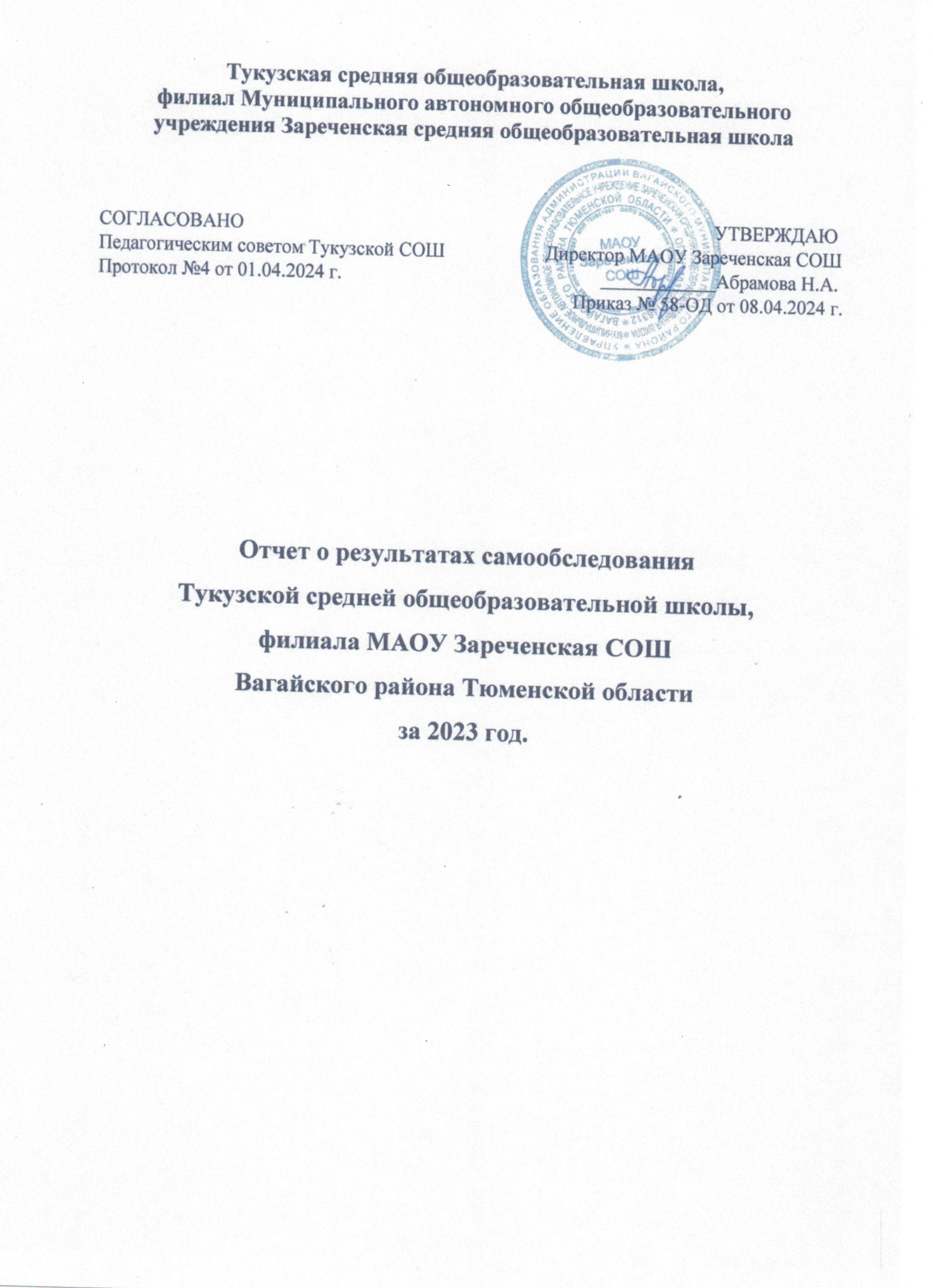 Тукузская средняя общеобразовательная школа, филиал Муниципального автономного общеобразовательного учреждения Зареченская средняя общеобразовательная школа, 626247, Тюменская область, Вагайский район, с.Тукуз, ул.Кооперативная, 23.(наименование образовательной организации, адрес)Отчето результатах самообследования за 2023 год1. Общие вопросы:1.1. Общая характеристика образовательной организации: Полное наименование образовательного учреждения в соответствии с действующим Уставом:  Тукузская средняя общеобразовательная школа, филиал Муниципального автономного общеобразовательного учреждение Зареченская средняя общеобразовательная школа Вагайского района Тюменской области.Местонахождение (юридический адрес): 626275, Тюменская область, Вагайский район, п.Заречный, ул.Школьная д.4.Место ведения образовательной деятельности:626247, Тюменская область, Вагайский район, с.Тукуз, ул.Кооперативная, 23. Телефон/факс  8(345-39) 36-222) /8(345-39) 36-222)е-mail - tukuzso@rambler.ruУчредитель: Управление образования Вагайского муниципального района. Адрес: 626240, Тюменская область, Вагайский район, с.Вагай, ул.Ленина. д.5. телефон 8-345-39-23561 Лицензия: серия 72 Л 01  № 0001899, регистрационный № 257, выдана 12.12.2016 года департаментом образования и науки Тюменской областиСрок окончания действующей лицензии: бессрочноСвидетельство о государственной аккредитации: серия 72АА № 000542 от 09.12.2011Адрес официального сайта образовательного учреждения: http://tukuz.vagayobr.ru/1.2. Организационно-правовое обеспечение: Тукузская СОШ, филиал МАОУ Зареченская СОШ, не являются юридическим лицом и действуют на основании Устава МАОУ Зареченская СОШ и Положения о филиале, утвержденного в порядке, установленном Уставом Школы. Школа в соответствии с законодательством Российской Федерации вправе участвовать в создании образовательных объединений в форме ассоциаций или союзов. Указанные образовательные объединения создаются в целях развития и совершенствования образования и действуют в соответствии со своими уставами. Школа несет в установленном законодательством Российской Федерации порядке ответственность за:невыполнение функций, отнесенных к ее компетенции;реализацию не в полном объеме образовательных программ в соответствии с учебным планом и графиком учебного процесса; качество образования своих выпускников;жизнь и здоровье обучающихся, воспитанников и работников Школы во время образовательного процесса;нарушение прав и свобод обучающихся и работников Школы;иные действия, предусмотренные законодательством Российской Федерации.1.3. Структура управления деятельностью образовательной организации: Управление Школой осуществляется в соответствии с законодательством Российской Федерации, на основе сочетания принципов единоначалия и коллегиальности.К компетенции Учредителя в области управления Школой относится:утверждение Устава Школы, внесение в него изменений;постановка муниципального задания Учредителя для Школы в соответствии с предусмотренной Уставом основной деятельностью и финансовое обеспечение выполнения этого задания;принятие решений по предложениям директора  Школы  о создании и ликвидации филиалов Школы;реорганизация и ликвидация Школы, а также изменение ее типа;утверждение передаточного акта или разделительного баланса;назначение ликвидационной комиссии и утверждение промежуточного и окончательного ликвидационного баланса;назначение директора Школы и прекращение его полномочий, а также заключение и прекращение трудового договора с ним;принятие решения (приказ, распоряжение) о назначении членов Наблюдательного совета или досрочном прекращении их полномочий.созыв первого заседания Наблюдательного совета Школы после его создания, а также  первого заседания  нового состава Наблюдательного совета Школы;определение средства массовой информации, в котором Школа ежегодно обязано опубликовывать отчеты о своей деятельности об использовании закрепленного за ней имущества; осуществление контроля за деятельностью Школы, сбор и обобщение отчетности по формам государственного статистического наблюдения, утвержденным законодательством Российской Федерации, а также формам отчетности, утвержденным Школой;рассмотрение и одобрение предложений директора Школы о совершении сделок с имуществом Школы (о праве распоряжаться недвижимым имуществом и особо ценным движимым имуществом, а также о праве вносить денежные средства и иное имущество в уставный капитал других юридических лиц или иным образом передавать это имущество другим юридическим лицам в качестве их Учредителя);контроль за сохранностью и эффективным использованием имущества и земельных участков, закрепленных Собственником за Школой;  экспертная оценка последствий сдачи в аренду  имущества, предшествующая заключению договора аренды;приостановление оказания платных образовательных услуг Школы, если они идут в ущерб образовательной уставной деятельности до решения суда по этому вопросу;решение иных вопросов, предусмотренных Федеральным законом «Об автономных учреждениях».       Единоличным исполнительным органом Школы является руководитель (директор), который осуществляет текущее руководство деятельностью образовательной организации. Руководитель самостоятельно осуществляет руководство деятельностью Школы  в соответствии с законодательством  Российской  Федерации, законодательством  субъекта  Российской  Федерации, нормативными правовыми актами  органов местного  самоуправления, уставом Школы, коллективным договором, соглашениями, локальными нормативными актами, настоящим трудовым договором, за исключением  вопросов, отнесенных законодательством или уставом к компетенции Учредителя и Наблюдательного совета.Руководитель:организует  работу Школы; без доверенности действует  от имени Школы, представляет её интересы во всех организациях, государственных и муниципальных органах;совершает сделки от имени Школы;заключает трудовые договоры;выдает доверенности, совершает иные юридические действия;представляет его годовую бухгалтерскую отчетность Наблюдательному совету для утверждения;утверждает штатное расписание Школы и утверждает должностные обязанности работников Школы;утверждает план финансово-хозяйственной деятельности Школы;утверждает регламентирующие деятельность Школы внутренние документы;открывает счета в кредитных организациях;издает приказы и дает указания, обязательные для исполнения всеми работниками Школы;пользуется правом распоряжения имуществом и денежными средствами Школы в пределах, установленных законом Российской Федерации и настоящим Уставом;распределяет учебную нагрузку, устанавливает ставки и должностные оклады работников Школы в пределах выделенных Учредителем финансовых средств; производит прием на работу и несет ответственность за уровень их квалификации; увольняет работников, заключает и расторгает трудовые договоры с работниками в соответствии с действующим трудовым законодательством.устанавливает надбавки и доплаты к должностным окладам работников Школы из фонда стимулирования в размере и порядке предусмотренном в соответствующем Положении;применяет к работникам Школы меры дисциплинарного взыскания и поощрения в соответствии с действующим законодательством Российской Федерации;делегирует свои права заместителям, распределяет между ними обязанности; пользуется социальными гарантиями, предусмотренными действующим законодательством и условиями трудового договора; решает иные вопросы, отнесенные законодательством Российской Федерации, Тюменской области, настоящим Уставом.Руководитель Школы  осуществляет свою деятельность на основании заключенного с Учредителем срочного трудового договора. Самостоятельно на основе единоначалия решает все вопросы, касающиеся деятельности Школы и несет персональную ответственность за результаты работы Школы. Несет ответственность перед Учредителем  за искажение статистической и финансовой отчетности. Руководитель несет персональную ответственность за организацию образовательного процесса в соответствии с требованиями Закона «Об образованиив Российской Федерации» и Уставом.Руководитель Школы несет полную материальную ответственность за прямой действительный ущерб, причиненный Школе, и возмещает убытки, причиненные его виновными противоправными действиями, вызванные недобросовестными действиями, принятием необоснованных управленческих решений и иных случаях, предусмотренных действующим законодательством и трудовым договором. Должностные обязанности директора не могут исполняться по совместительству. Исполнение части своих полномочий руководитель может передавать заместителям или другим руководящим работникам Школы на основании приказа.Учредитель не вправе вмешиваться в оперативно-распорядительную деятельность директора Школы, а также давать обязательные указания и издавать распоряжения по внутренним вопросам Школы, не относящимся к компетенции Школы. В Школе формируются коллегиальные органы управления, к которым относятся: 1. Общее собрание  коллектива Школы.2. Педагогический совет. 3. Классные родительские комитеты и общешкольный родительский комитет.1.4. Право владения, материально-техническая база образовательной организации: Школа отвечает по своим обязательствам, закрепленным за ним имуществом за исключением недвижимого имущества и особо ценного движимого имущества, закрепленных за ним Собственником или приобретенных Школой за счет средств, выделенных ему Учредителем на приобретение этого имущества. Собственник имущества Школы не несет ответственность по обязательствам Школы. Школа не отвечает по обязательствам собственника имущества Школы.Оснащенность кабинетов ТСО1.5. Анализ контингента обучающихся: Комплектование  обучающихся в  классах  на 1 января  2023 года.1 класс- 11 уч.                                     7 класс-14 уч.2 класс- 20 уч         .                            8 класс - 19 уч.3 класс- 19 уч.                                     9 класс- 16 уч.4 класс- 11уч.                                     10 класс-10 уч.5 класс- 19 уч.                                    11класс - 9 уч.6 класс- 21 уч.Всего: 169 учениковКомплектование  обучающихся в  классах  на 31 декабря  2023 года.1 класс- 11 уч.                                            7 класс-22 уч.2 класс- 11 уч.                                            8 класс-13 уч.3 класс- 20 уч.                                            9 класс- 19 уч.4 класс- 19 уч.                                           10 класс- 4 уч.5 класс- 11 уч.                                           11 класс - 10 уч.6 класс- 19 уч.Всего: 159 учениковВсего на начало календарного года обучалось 169 учеников. Из выпускников 9 класса в 10 класс поступили 4 ученика. В 1 класс зачислено 11 учеников. В школе обучаются 5 учащихся с ОВЗ (см.таблицу)2. Содержание образовательной деятельности:2.1. Образовательная программа. Концепция развития образовательной организации:Описание Основной образовательной программы начального общего образования муниципального автономного общеобразовательного учреждения Зареченская средняя общеобразовательная школа Вагайского района Тюменской областиОсновная образовательная программа начального общего образования разработана в соответствии с требованиями федерального государственного образовательного стандарта начального общего образования, утвержденного приказом Минпросвещения России от 31.05.2021 №286 (далее – ФГОС НОО) к структуре основной образовательной программы, определяет цель, задачи, планируемые результаты, содержание и организацию образовательной деятельности при получении начального общего образования, а также примерной основной образовательной программы начального общего образования, одобренной решением федерального учебно-методического объединения по общему образованию, протокол от 18 марта 2022 г. № 1/22. Содержание основной образовательной программы отражает требования ФГОС НОО и содержит три основных раздела: целевой, содержательный и организационный.Целевой раздел включает:-пояснительную записку;- планируемые результаты освоения	обучающимися основной образовательной программы;- систему оценки достижения планируемых результатов освоения основной образовательной программы.      Содержательный	раздел	программы	начального	общего	образования	включает следующие программы, ориентированные на достижение предметных, метапредметных и личностных результатов: - рабочие программы учебных предметов, учебных курсов, учебных модулей;- программу формирования универсальных учебных действий уобучающихся; - рабочую программу воспитания;- программу коррекционной работы.       Организационный раздел программы начального общего образования определяет общие рамки организации образовательной деятельности, а также организационные механизмы и условия реализации программы начального общего образования и включает:- учебный план;- план внеурочной деятельности; - календарный учебный график;- календарный план воспитательной работы, содержащий перечень событий и мероприятий воспитательной направленности, которые организуются и проводятся МАОУ Зареченская СОШ, а также в которых Школа принимает участие в учебном году или периоде обучения;- характеристику условий реализации программы начального общего образования в соответствии с требованиями ФГОС.МАОУ Зареченская СОШ, реализующая основную образовательную программу начального общего образования, обязана обеспечить ознакомление обучающихся и их родителей (законных представителей) как участников образовательных отношений:- суставом	и другими	документами,	регламентирующими осуществление образовательной деятельности в МАОУ Зареченская СОШ;с их правами и обязанностями в части формирования и реализации основной образовательной	программы	начального	общего	образования,	установленными законодательством Российской Федерации и уставом МАОУ Зареченская СОШ Права и обязанности родителей (законных представителей) обучающихся в части, касающейся участия в формировании и обеспечении освоения всеми детьми основной образовательной программы, могут закрепляться в заключенном между ними и образовательной организацией договоре, отражающем ответственность субъектов образования за конечныерезультаты освоения основной образовательной программы.Нормативный срок освоения программы – 4 года. Учебная нагрузка и режим занятий обучающихся определяются в соответствии с действующими	санитарными нормами: пятидневная учебная неделя для обучающихся первых классов с недельной учебной нагрузкой не более 21 часа, пятидневная учебная неделя для обучающихся 2-4 классов с недельной учебной нагрузкой не более 23 часов.В соответствии с Федеральным законом «Об образовании в Российской Федерации» начальное общее образование относится к основным образовательным программам и характеризует первый этап школьного обучения. Программа начального общего образования.Цель реализации основной образовательной программы начального общего образования — обеспечение выполнения требований Стандарта.Достижение поставленной цели при разработке и реализации образовательной организацией	основной	образовательной	программы начального	общего образования предусматривает решение следующих основных задач:-формирование общей культуры, духовно-нравственное, гражданское, социальное, личностное и интеллектуальное развитие, развитие творческих способностей, сохранение и укрепление здоровья;-обеспечение планируемых результатов по освоению выпускником целевых установок, приобретению знаний, умений, навыков, компетенций и компетентностей, определяемых личностными, семейными, общественными, государственными потребностями и возможностями обучающегося младшего школьного возраста, индивидуальными особенностями его развития и состояния здоровья;- становлении  и развитие	личности ее индивидуальности, самобытности, уникальности и неповторимости;- обеспечение преемственности начального общего и основного общего образования;- достижение планируемых результатов освоения основной образовательной программы начального общего образования всеми обучающимися, в том числе детьми с ограниченными возможностями здоровья (далее — дети с ОВЗ);- обеспечение доступности получения качественного начального общего образования;- выявление и развитие способностей обучающихся, в том числе лиц, проявивших выдающиеся способности, через систему клубов, секций, студий и кружков, организацию общественно полезной деятельности;-организация интеллектуальных и творческих соревнований, научно-технического творчества и проектно-исследовательской деятельности;-участие обучающихся, их родителей (законных представителей), педагогических работников и общественности в проектировании и развитии внутришкольной социальной среды;-использование	в	образовательной	деятельности	современных	образовательных технологий деятельностного типа;-предоставление обучающимся возможности для эффективной самостоятельной работы; —включение обучающихся в процессы познания и преобразования внешкольнойсоциальной среды населенного пункта, района, города.В основе реализации	основной образовательной программы лежит системно-деятельностный подход, который предполагает:- воспитание и развитие качеств личности, отвечающих требованиям информационного общества, инновационной экономики, задачам построения российского гражданского общества на основе принципов толерантности, диалога культур и уважения его многонационального, полилингвального, поликультурного и поликонфессионального состава;- переход к стратегии социального проектирования и конструирования на основе разработки	содержания	и	технологий	образования,	определяющих	пути и способы достижения социально желаемого уровня (результата) личностного и познавательного развития обучающихся;- ориентацию на достижение цели и основного результата образования — развитие личности	обучающегося	на	основе	освоения	универсальных	учебных действий, познания и освоения мира;- признание	решающей	роли	содержания	образования,	способов	организации образовательной деятельности и учебного сотрудничества в достижении целей личностного и социального развития обучающихся;- учет индивидуальных возрастных, психологических и физиологических особенностей обучающихся, роли и значения видов деятельности и форм общения при определении образовательно ­ воспитательных целей и путей их достижения;- обеспечение преемственности дошкольного, начального общего, основного общего, среднего общего и профессионального образования;- разнообразие индивидуальных образовательных траекторий и индивидуального развития каждого обучающегося (в том числе лиц, проявивших выдающиеся способности,и детей с ОВЗ ), обеспечивающих рост творческого потенциала, познавательных мотивов, обогащение форм учебного сотрудничества и расширениезоны ближайшего развития.Основная образовательная программа формируется с учетом особенностей уровня начального общего образования как фундамента всего последующего обучения. Начальная школа — особый этап в жизни ребенка, связанный:- с изменением при поступлении в школу ведущей деятельности ребенка — с переходом к учебной деятельности (при сохранении значимости игровой), имеющей общественный характер и являющейся социальной по содержанию;- с освоением новой социальной позиции, расширением сферы взаимодействия ребенка с окружающим миром, развитием потребностей в общении, познании, социальном признании и самовыражении;- с принятием и освоением ребенком новой социальной роли ученика, выражающейся в формировании внутренней позиции школьника, определяющей новый образ школьной жизни и перспективы личностного и познавательного развития;- с формированием у школьника основ умения учиться и способности к организации своей деятельности: принимать, сохранять цели и следовать им в учебной деятельности; планировать свою деятельность, осуществлять ее контроль и оценку; взаимодействовать с учителем и сверстниками в учебной деятельности;- с изменением при этом самооценки ребенка, которая приобретает черты адекватности ирефлексивности;- с моральным развитием, которое существенным образом связано с характером сотрудничества со взрослыми и сверстниками, общением и межличностными отношениями дружбы, становлением основ гражданской идентичности и мировоззрения.Учитываются также характерные для младшего школьного возраста (от 6,5 до 11 лет): центральные психологические новообразования, формируемые на данном уровне образования: словесно-логическое мышление, произвольная смысловая память, произвольное внимание, письменная речь, анализ, рефлексия содержания, оснований и способов действий, планирование и умение действовать во внутреннем плане, знаково-символическое мышление, осуществляемое как моделирование существенных связей и отношений объектов; развитие	целенаправленной	и	мотивированной	активности	обучающегося, направленной на овладение учебной деятельностью, основой которой выступает формирование устойчивой системы учебно-познавательных и социальных мотивов и личностного смысла учения.При определении стратегических характеристик основной образовательной программы учитываются существующий разброс в темпах и направлениях развития детей, индивидуальные различия в их познавательной деятельности, восприятии, внимании, памяти, мышлении, речи, моторике и т. д., связанные с возрастными, психологическими и физиологическими индивидуальными особенностями детей младшего школьного возраста. При этом успешность и своевременность формирования указанных новообразований познавательной сферы, качеств и свойств личности связываются с активной позицией учителя, а также с адекватностью построения образовательной деятельности и выбора условий и методик обучения, учитывающих описанные выше особенности уровня начального общего образования.Программа начального общего образования (содержание и планируемые результаты обучения, условия организации образовательной среды) подчиняется современным целям начального	образования,	которые	представлены	во ФГОС как система личностных, метапредметных и предметных достижений обучающегося.Личностные результаты включают ценностные отношения обучающегося к окружающему миру, другим людям, а также к самому себе как субъекту учебно- познавательной деятельности Метапредметные результаты характеризуют уровень сформированности познавательных, коммуникативных и регулятивных универсальных действий, которые обеспечивают успешность изучения учебных предметов, а также становление способности к самообразованию и саморазвитию. В результате освоения содержания различных предметов, курсов, модулей обучающиеся овладевают рядом междисциплинарных понятий, а также различными знаково-символическими средствами, которые помогают обучающимся применять знания как в типовых, так и в новых, нестандартных учебных ситуациях.В целевом разделе программы начального общего образования характеризуется система оценки достижений планируемых результатов освоения основной образовательной программы. При определении подходов к контрольно-оценочной деятельности младших школьников учитываются формы и виды контроля, а также требования к объѐму и числу проводимых контрольных, проверочных и диагностических работ. Ориентиром в этом направлении служат «Рекомендации для системы общего образования по основным подходам к формированию графика	проведения	оценочных	процедур	в	общеобразовательных	организациях», подготовленные в 2021 г. Федеральной службой по надзору в сфере образования и науки РФ.Для первого уровня школьного образования очень важно целесообразно организоватьобразовательную среду. Все особенности еѐ конструирования прописываются в организационном разделе программы: учебный план, внеурочная деятельность, воспитательные мероприятия, возможность использования предметных кабинетов (изобразительного искусства, музыки, технологии), специально оборудованных территорий для занятий физической культурой и спортом и т. п.       Обязательная	часть	основной	образовательной	программы начального общего образования составляет 80%, а часть, формируемая участниками образовательных отношений, – 20% от общего объѐма ООП НОО.Описание Основной образовательной программы основного общего образования Цели реализации основной образовательной программы основного общего образованияСогласно ФЗ «Об образовании в Российской Федерации» основное общее образование является необходимым уровнем образования. Оно направлено на становление и формирование личности обучающегося (формирование нравственных убеждений, эстетического вкуса и здорового образа жизни, высокой культуры межличностного и межэтнического общения, овладение основами наук, государственным языком Российской Федерации, навыками умственного и физического труда, развитие склонностей, интересов, способностей к социальному самоопределению).Достижение поставленных целей при разработке и реализации образовательной организацией основной образовательной программы предусматривает решение следующих основных задач: обеспечение соответствия основной образовательной программы требованиям Федерального государственного образовательного стандарта основного общего образования (ФГОС ООО); обеспечение	преемственности	начального	общего,	основного	общего,	среднего общего образования; обеспечение доступности получения качественного основного общего образования, достижение планируемых результатов освоения основной образовательной программы основного общего образования всеми обучающимися, в том числе детьми-инвалидами и детьми с ОВЗ; реализацию            программы            воспитания,	обеспечение            индивидуализированного психологопедагогического	сопровождения        каждого	обучающегося,         формированию образовательного базиса, основанного не только на знаниях, но и на соответствующем культурном уровне развития личности, созданию необходимых условий для ее самореализации; обеспечение эффективного     сочетания     урочных	и внеурочных     форм организации учебных занятий, взаимодействия всех участников образовательных отношений; взаимодействие образовательной организации при реализации основной образовательной программы с социальными партнерами; выявление и развитие способностей обучающихся, в том числе детей, проявивших выдающиеся способности, детей с ОВЗ и инвалидов, их интересов через систему клубов, секций, студий и кружков, общественно полезную деятельность, в том числе с использованием возможностей образовательных организаций дополнительного образования; организацию интеллектуальных и творческих	соревнований,       научно-технического       творчества,       проектной	и	учебно-исследовательской	деятельности;	участие        обучающихся,       их	родителей      (законных представителей), педагогических работников и общественности в проектировании и развитии внутришкольной социальной среды, школьного уклада; включение обучающихся в процессы познания и преобразования внешкольной социальной среды (населенного пункта, района, города) для	приобретения     опыта	реального	управления	и     действия;     социальное     и	учебно-исследовательское проектирование, профессиональная ориентация обучающихся при поддержке педагогов, психологов, социальных педагогов, сотрудничество с базовыми предприятиями, организациями профессионального образования, центрами профессиональной работы; сохранение и укрепление физического, психологического и социального здоровья обучающихся, обеспечение их безопасности.Обучающиеся, не освоившие программу основного общего образования, не допускаются к обучению на следующих уровнях образования.Основная	образовательная	программа	основного	общего	образования,создаваемая образовательной организацией, является основным документом, определяющим содержание общего образования, а также регламентирующим образовательную деятельность организации в единстве урочной и внеурочной деятельности при учете установленного ФГОС соотношения обязательной части программы и части, формируемой участниками образовательного процесса. Принципы формирования и механизмы реализации основной образовательной программы основного общего образованияВ основе разработки основной образовательной программы основного общего образования лежат следующие принципы и подходы: системно-деятельностный подход, предполагающий ориентацию на результаты обучения, на развитие его активной учебно-познавательной деятельности на основе освоения универсальных учебных действий, познания и освоения мира личности обучающегося, формирование его готовности к саморазвитию и непрерывному образованию; признание решающей роли содержания образования, способов организации образовательной деятельности и учебного сотрудничества в достижении целей личностного и социального развития обучающихся;учет	индивидуальных	возрастных,	психологических	и	физиологически особенностей обучающихся при построении образовательного процесса и определении образовательно-воспитательных целей и путей их достижения;разнообразие индивидуальных образовательных траекторий и индивидуального развития каждого обучающегося, в том числе одаренных обучающихся и обучающихся с ограниченными возможностями здоровья; преемственность основных образовательных программ, проявляющуюся во взаимосвязи и согласованности в отборе содержания образования, а также в последовательности его развертывания по уровням образования и этапам обучения в целях обеспечения системности знаний, повышения качества образования и обеспечения его непрерывности; обеспечение фундаментального характера образования, учета специфики изучаемых предметов;принцип единства учебной и воспитательной деятельности, предполагающий направленность учебного процесса на достижение личностных результатов освоения образовательной программы; принцип здоровьесбережения, предусматривающий исключение образовательных технологий, которые могут нанести вред физическому и психическому здоровью обучающихся, приоритет использования здоровьесберегающих педагогических технологий, приведение объема учебной нагрузки в соответствие с требованиями действующих санитарных правил и нормативов. Основная образовательная программа формируется с учетом особенностей развития детей 11—15 лет, связанных:с переходом от способности осуществлять принятие заданной педагогом и осмысленной цели к овладению этой учебной деятельностью на уровне основной школы в единстве мотивационно-смыслового и операционно-технического	компонентов,	 к новой внутренней позиции обучающегося — направленности на самостоятельный познавательный поиск, постановку учебных целей, освоение и самостоятельное осуществление контрольных и оценочных действий, инициативу в организации учебного сотрудничества, к развитию способности проектирования собственной учебной деятельности и построению жизненных планов во временной перспективе; с формированием у обучающегося типа мышления, который ориентирует его на общекультурные образцы, нормы, эталоны и закономерности взаимодействия с окружающим миром;с овладением коммуникативными средствами и способами организации кооперации, развитием учебного сотрудничества, реализуемого в отношениях обучающихся с учителем и сверстниками. Переход обучающегося в основную школу совпадает с первым этапом подросткового развития- переходом к кризису младшего подросткового	возраста	(11—13 лет,5—7 классы), характеризующимся началом перехода от детства к взрослости, при котором центральным и специфическим новообразованием в личности подростка является возникновение и развитие самосознания — представления о том, что он уже не ребенок, т.е. чувства взрослости, а также внутренней переориентацией подростка с правил и ограничений, связанных с моралью послушания, на нормы поведения взрослых.Второй этап подросткового развития (14—15 лет, 8—9 классы), характеризуется: бурным, скачкообразным характером развития, т. е. происходящими за сравнительно короткий срок многочисленными качественными изменениями прежних особенностей, интересов и отношений подростка, появлением у подростка значительных субъективных трудностей и переживаний; стремлением подростка к общению и совместной деятельности со сверстниками; особой чувствительностью к морально-этическому «кодексу товарищества», в котором заданы важнейшие нормы социального поведения взрослого мира;обостренной в связи с возникновением чувства взрослости восприимчивостью к усвоению норм, ценностей и способов поведения, которые существуют в мире взрослых и в их отношениях, что порождает интенсивное формирование нравственных понятий и убеждений, выработку принципов, моральное развитие личности; сложными поведенческими проявлениями, которые вызваны противоречием между потребностью подростков в признании их взрослыми со стороны окружающих и собственной неуверенностью в этом и выражаются в разных формах непослушания, сопротивления и протеста; изменением социальной ситуации развития: ростом информационных нагрузок, характером социальных взаимодействий, способами получения информации.Программа основного общего образования разрабатывается в соответствии со ФГОС основного общего образования и с учетом Примерной основной образовательной программой (ПООП). Основная образовательная программа, согласно закону «Об образовании в Российской Федерации», — это учебно-методическая документация (примерный учебный план, примерный календарный план, учебный график, примерные рабочие программы учебных предметов, иные компоненты),	определяющая объем и содержание образования определенного	уровня, планируемые результатыосвоения      образовательной      программы,      примерные      условия образовательной	деятельности.     Основная     образовательная	программа	основного	общего образования разрабатывается на основе ФГОС с учетом потребностей социально-экономического развития регионов, этнокультурных особенностей населения.Таким образом, ООП основного общего образования содержит документы, развивающие и детализирующие       положения       и       требования,       определенные       во       ФГОС       ООО.Образовательная      организация,      в      свою      очередь,      разрабатывая      основную образовательную программу, использует содержащуюся в ООП документацию с учетом своих возможностей и особенностей осуществления образовательной деятельности. Примернаяосновная образовательная программа включает следующие документы:-рабочие программы учебных предметов, учебных курсов (в том числе внеурочной деятельности), учебных модулей;-программу формирования универсальных учебных действий у обучающихся; -рабочую программу воспитания;- программу коррекционной работы;- учебный план;- план внеурочной деятельности; - календарный учебный график;- календарный план воспитательной работы (содержащий перечень событий и мероприятий воспитательной	направленности,	которые	организуются	и	проводятся Организацией или в которых Организация принимает участие в учебном году или периоде обучения);- характеристику условий реализации программы основного общего образования в соответствии с требованиями ФГОС.	Обязательная часть основной образовательной программы основного общего образования составляет 70%, а часть, формируемая участниками образовательных отношений, –30% от общего объѐма ООП ООО.Описание Основной образовательной программы среднего общего образования Муниципального автономного общеобразовательного учреждения Зареченская средняя общеобразовательная школа Вагайского района Тюменской области Основная образовательная программа среднего общего образования разработана в соответствии с требованиями федерального государственного образовательного стандарта среднего общего образования (далее-Стандарт). В ней определены цели, задачи, планируемые результаты, содержание и организация образовательного процесса на уровне среднего общего образования, основные направления педагогической	деятельности: становление и развитие личности обучающегося в ее самобытности и уникальности,     осознание     собственной     индивидуальности,	появление жизненных      планов, готовность к      самоопределению;      достижение выпускниками планируемых результатов: компетенций и компетентностей, определяемых  личностными, семейными,  общественными, государственными потребностями и возможностями обучающегося старшего школьного возраста, индивидуальной образовательной траекторией его развития и состоянием здоровья.В целях обеспечения индивидуальных потребностей обучающихся в Основной образовательной программе среднего общего образования МАОУ Зареченская СОШ предусматриваются учебные предметы, курсы, обеспечивающие     различные интересы     обучающихся, в том  числе этнокультурные; внеурочная деятельность.Организация	образовательной	деятельности	по	основным образовательным программам среднего общего образования основана на дифференциации содержания с учетом образовательных потребностей и интересов обучающихся, обеспечивающих изучение учебных предметов всех предметных областей основной образовательной программы        среднего общего образования на базовом или углубленном уровнях (профильное обучение)основной     образовательной     программы     среднего     общего образования.Основная образовательная программа среднего общего образования МАОУ Зареченская СОШ (далее – ОУ) в соответствии с требованиями Стандарта содержит три раздела: целевой, содержательный и организационный.Целевой	раздел	определяет	общее	назначение,	цели,	задачи	и планируемые результаты реализации основной образовательной программы среднего общего образования, конкретизированные в соответствии с требованиями Стандарта и учитывающие региональные, национальные и этнокультурные особенности народов Российской Федерации, а также способы определения достижения этих целей и результатов. Целевой раздел включает в себя: пояснительную записку; планируемые результаты освоения учащимися основной образовательной; систему оценки достижения планируемых результатов освоения основной; образовательной программы основного общего образования.В содержательном разделе ООП СОО раскрыты особенности Программы развития универсальных учебных действий при получении среднего общего образования, описание основных направлений учебно-исследовательской и проектной деятельности обучающихся на уровне среднего общего образования и планируемых результатов учебно-исследовательской и проектной деятельности обучающихся в рамках урочной и внеурочной деятельности, а также описание условий, обеспечивающих развитие универсальных учебных действий у обучающихся, в том числе системы организационно-методического и ресурсного обеспечения      учебно-исследовательской и проектной деятельности обучающихся. Кроме того, в данном разделе ООП СОО можно найти содержание учебных программ по предметам, изучаемым на уровне среднего общего образования.Содержательный	раздел	содержит	в	себе	описание	Программы воспитания и социализации обучающихся при получении среднего общего образования, цели, задачи и основные направления духовно-нравственного развития, воспитания и социализации обучающихся; описание форм и методов организации социально значимой деятельности обучающихся, методов	и форм     профессиональной     ориентации,	формирования	у обучающихся экологической культуры, культуры здорового и безопасного образа жизни, повышения педагогической культуры родителей (законных представителей) обучающихся; Описание Основной образовательной программы среднего общего образования Муниципального автономного общеобразовательного учреждения Зареченская средняя общеобразовательная школа Вагайского района Тюменской области Основная образовательная программа среднего общего образования разработана в соответствии с требованиями федерального государственного образовательного стандарта среднего общего образования (далее-Стандарт). В ней определены цели, задачи, планируемые результаты, содержание и организация образовательного процесса на уровне среднего общего образования, основные направления педагогической деятельности: становление и развитие личности обучающегося в ее самобытности и уникальности,     осознание     собственной     индивидуальности,	появление жизненных   планов готовность к      самоопределению;      достижение выпускниками планируемых результатов: компетенций и компетентностей, определяемых    личностными,  семейными, общественными, государственными потребностями и возможностями обучающегося старшего школьного возраста, индивидуальной образовательной траекторией его развития и состоянием здоровья.В целях обеспечения индивидуальных потребностей обучающихся в Основной образовательной программе среднего общего образования МАОУ Зареченская СОШ предусматриваются	учебные предметы, курсы, обеспечивающие     различные интересы     обучающихся, в том     числе этнокультурные; внеурочная деятельность.Организация	образовательной	деятельности	по	основным образовательным программам среднего общего образования основана на дифференциации содержания с учетом образовательных потребностей и интересов обучающихся, обеспечивающих изучение учебных предметов всех предметных областей основной образовательной программы        среднего общего образования на базовом или углубленном уровнях (профильное обучение)основной     образовательной     программы     среднего     общего образования.Основная образовательная программа среднего общего образования МАОУ Зареченская СОШ (далее – ОУ) в соответствии с требованиями Стандарта содержит три раздела: целевой, содержательный и организационный.Целевой	раздел	определяет	общее	назначение,	цели,	задачи	и планируемые результаты реализации основной образовательной программы среднего общего образования, конкретизированные в соответствии с требованиями Стандарта и учитывающие региональные, национальные и этнокультурные особенности народов Российской Федерации, а также способы определения достижения этих целей и результатов. Целевой раздел включает в себя: пояснительную записку; планируемые результаты освоения учащимися основной образовательной; систему оценки достижения планируемых результатов освоения основной; образовательной программы основного общего образования.В содержательном разделе ООП СОО раскрыты особенности Программы развития универсальных учебных действий при получении среднего общего образования, описание основных направлений учебно-исследовательской и проектной деятельности обучающихся на уровне среднего общего образования и планируемых результатов учебно-исследовательской и проектной деятельности обучающихся в рамках урочной и внеурочной деятельности, а также описание условий, обеспечивающих развитие универсальных учебных действий у обучающихся.Содержательный	раздел	содержит	в	себе	описание	Программы воспитания и социализации обучающихся при получении среднего общего образования, цели, задачи и основные направления духовно-нравственного развития, воспитания и социализации обучающихся; описание форм и методов организации социально значимой деятельности обучающихся, методов	и форм     профессиональной     ориентации,формирования	у обучающихся экологической культуры, культуры здорового и безопасного образа жизни, повышения педагогической культуры родителей (законных представителей) обучающихся; критерии и показатели эффективности деятельности     школы	по     обеспечению     воспитания     и     социализации обучающихся.Особое	место	в	содержательном	разделе	занимает	Программа коррекционной деятельности, направленная на работу с обучающимися с особыми образовательными потребностями, в том числе с ограниченными возможностями здоровья и инвалидами, на уровне среднего общего образования, ее цели и задачи. Организационный раздел устанавливает общие рамки организации образовательного процесса, а также механизм реализации компонентов основной образовательной программы. Организационный раздел включает:- учебный план среднего общего образования как один из основных механизмов реализации основной образовательной программы;- план внеурочной деятельности;- систему условий реализации ООП СОО в соответствии с требованиями Стандарта;- механизмы достижения целевых ориентиров в системе условий;- сетевой график (дорожную карту) по формированию необходимой системы условий.Цель ООП СОО: становление и развитие личности обучающегося в ее самобытности и уникальности, осознание собственной индивидуальности, появление жизненных планов, готовность к самоопределению; достижение выпускниками планируемых результатов: компетенций и компетентностей, определяемыхличностными,	семейными,	общественными, государственными потребностями и возможностями обучающегося старшего школьного возраста, индивидуальной образовательной траекторией его развития и состоянием здоровья.Методологической	основой	ФГОС	СОО	является	системно-деятельностный подход, который предполагает: формирование готовности обучающихся	к       саморазвитию       и       непрерывному	образованию; проектирование и конструирование развивающей образовательной среды организации, осуществляющей образовательную деятельность; активную учебно-познавательную         деятельность	обучающихся;         построение образовательной деятельности с учетом индивидуальных, возрастных, психологических, физиологических особенностей и здоровья обучающихся.Основная образовательная программа сформирована с учётом психолого-педагогических особенностей развития подростков 15—18 лет.Основная	образовательная	программа	при	конструировании	и осуществлении образовательной деятельности ориентируется на личность как цель, субъект, результат и главный критерий эффективности, на создание соответствующих условий для саморазвития творческого потенциала личности. Осуществление принципа индивидуально-дифференцированного подхода	позволяет	создать     оптимальные     условия	для	реализации потенциальных возможностей каждого обучающегося. Планируемые результаты опираются на ведущие целевые установки, отражающие основной, сущностный вклад каждой изучаемой программы в развитие личности обучающихся, их способностей.В структуре планируемых результатов выделяется следующие группы:Личностные результаты, включающие в себя результаты в сфере отношений обучающихся к себе, к своему здоровью, к познанию себя; в сфере отношений обучающихся к России как к Родине (Отечеству); в сфере	отношений	обучающихся	к	закону,	государству	и	к гражданскому обществу; отношений обучающихся с окружающими людьми; в сфере отношений обучающихся к окружающему миру, живой природе, художественной культуре, к семье и родителям, в том числе подготовка к семейной жизни, к труду;Метапредметные результаты освоения основной образовательной программы представлены тремя группами универсальных учебных действий (УУД): регулятивные,	познавательные, коммуникативные универсальные учебные действия;Предметные	результаты	освоения	основной	образовательной программы, включающие в себя помимо традиционных двух групп результатов «Выпускник      научится»   и	«Выпускник	получит возможность научиться», появляются еще две группы результатов: результаты базового и углубленного уровней.Принципиальным отличием результатов базового уровня от результатов углубленного уровня является их целевая направленность. Результаты базового уровня ориентированы на общую функциональную грамотность, получение компетентностей для повседневной жизни и общего развития. Результаты углубленного	уровня ориентированы на получение компетентностей для последующей профессиональной деятельности, как в рамках данной предметной области, так и в смежных с ней областях.Предметные результаты приводятся в блоках «Выпускник научится» и «Выпускник получит возможность научиться», относящихся к каждому учебному предмету: «Русский язык», «Литература «Иностранный язык (английский)», «История»,	«Обществознание», «География», «Математика»,      «Информатика»,      «Физика», «Астрономия», «Биология», «Химия», «Физическая культура» и «Основы безопасности жизнедеятельности».Оценка	личностных	результатов	представляет	собой	оценку достижения учащимися в ходе их личностного развития планируемых результатов, представленных в разделе «Личностные универсальные учебные действия» программы формирования универсальных учебных действий. Достижение учащимися личностных результатов не выносится на итоговую оценку, а является предметом оценки эффективности воспитательно-образовательной	деятельности	образовательного        учреждения	и образовательных систем разного уровня. Поэтому оценка этих результатов образовательной       деятельности       осуществляется	в      ходе       внешних неперсонифицированных      мониторинговых      исследований	на	основе централизованно разработанного инструментария.Оценка метапредметных результатов представляет собой оценку достижения планируемых результатов освоения основной образовательной программы, представленных в разделах «Регулятивные универсальные учебные действия», «Коммуникативные универсальные учебные действия», «Познавательныеуниверсальныеучебные	действия»	программы формирования универсальных учебных действий, а также планируемых результатов, представленных во всех разделах междисциплинарных учебных программ.	Основной процедурой       итоговой       оценки       достижения метапредметных результатов является защита итогового индивидуального проекта.Оценка	предметных	результатов	представляет	собой	оценку достижения учащимся планируемых результатов по отдельным предметам. Формирование этих результатов обеспечивается за     счёт     основных компонентов образовательного процесса — учебных предметов. Основным объектом оценки предметных результатов в соответствии с требованиями Стандарта является способность к решению учебно-познавательных и учебно-практических задач, основанных на изучаемом учебном материале, с использованием способов действий, релевантных содержанию учебных предметов.Программа воспитания и социализации обучающихся строится на основе социокультурных, духовно-нравственных ценностей и принятых в обществе правил и норм поведения в интересах человека, семьи, общества и государства и направлена на воспитание взаимоуважения, трудолюбия, гражданственности, патриотизма, ответственности, правовой культуры, бережного отношения к природе и окружающей среде, традиций МАОУ Зареченская СОШ Программа	обеспечивает достижение	обучающимися личностных результатов     освоения образовательной     программы среднего	общего образования в соответствии с требованиями ФГОС СОО.Воспитание, социализация и духовно-нравственное развитие в сфере отношения обучающихся к России как к Родине (Отечеству) предполагают:- воспитание патриотизма, чувства гордости за свой край, за свою Родину, прошлое и настоящее народов Российской Федерации,- ответственности за будущее России,- уважения к своему народу, народам России,- уважения государственных символов (герба, флага, гимна); - готовности к защите интересов Отечества.Организационный раздел ООП ООО программы содержит учебный план, план внеурочной деятельности, анализ системы условий реализации основной образовательной программы.Учебный план среднего общего образования МАОУ Зареченская СОШ является компонентом Основной образовательной программы среднего общего образования школы. Он учитывает специфику образовательной организации и проектируется с ориентацией на преемственность уровней образования, будущую  профессиональную деятельность	обучающихся	с учетом предполагаемого продолжения образования, намерений и предпочтений обучающихся, мнения их родителей (законных представителей). МАОУ Зареченская СОШ на уровне среднего общего образования имеет возможность обеспечить реализацию учебного 	плана универсального профиля в зависимости от выбора участников образовательных отношений.      Выбор профиля обучения осуществляется на весь период обучения на уровне среднего общего образования и предусматривает 2-летний нормативный срок освоения образовательных программ среднего общего образования для 10-11 классов.Учебный план содержит обязательную часть и часть, формируемую участниками образовательных отношений. Учебный план предусматривает изучение предметов обязательной части учебного плана на базовом или углубленном уровне, а также учебных предметов по выбору из обязательных предметных областей, в части учебного плана, формируемой участниками образовательных отношений. Соотношение обязательной части учебного плана к части, формируемой участниками образовательных отношений, составляет 60 % и 40 %.Обязательная часть учебного плана обеспечивает достижение целей среднего общего образования и реализуется через следующие обязательные	учебные	предметы:	«Русский	язык», «Литература», «Иностранный	язык	(английский)», «Математика:	алгебра 	и	начала анализа», «Математика: геометрия», «История», «Физическая культура», «Основы безопасности жизнедеятельности», «Биология». На углубленном уровне	изучаются     3     предмета	учебного	плана:     «Русский     язык», «Литература», «Математика». Форма организации учебных занятий: уроки, практикумы,         проектные	задания,	исследовательские         модули, самостоятельные и лабораторные работы обучающихся и др.). Часть учебного плана, формируемую участниками образовательных отношений сформирована с учетом запросов и пожеланий родителей (законных представителей) с учетом мнения обучающихся. Обязательным компонентом ФГОС среднего общего образования является внеурочная деятельность, как специально организованная деятельность учащихся      с целью реализации основной образовательной программы среднего общего образования.План внеурочной деятельности является частью организационного раздела основной образовательной программы среднего общего образования и представляет собой описание целостной системы функционирования образовательной организации в сфере внеурочной деятельности и включает:- план организации деятельности ученических сообществ) в том числе ученических классов, разновозрастных объединений по интересам,	клубов; юношеских	общественных объединений, организаций;- план реализации курсов	внеурочной	деятельности	по выбору обучающихся;- план воспитательных мероприятий.Система условий реализации ООП СОО базируется на результатах проведённой в ходе разработки программы комплексной аналитико-обобщающей и прогностической работы, включающей:- анализ имеющихся в образовательном учреждении условий и ресурсов реализации основной образовательной программы среднего общего образования;- установление степени их соответствия требованиям Стандарта, а также целям и задачам основной	образовательной	программы образовательного учреждения;       - выявление проблемных зон и установление необходимых изменений в имеющих с условиях для приведения их	в	соответствие	с требованиями Стандарта;- разработку с привлечением всех участников образовательного процесса и возможных партнёров механизмов достижения целевых ориентиров в системе условий;- разработку сетевого графика (дорожной карты) создания необходимой системы условий;- разработку механизмов мониторинга, оценки и коррекции реализации промежуточных этапов разработанного графика (дорожной карты).2.2. Учебный план. Принципы составления учебного плана.Организационным механизмом данных образовательных программ является учебный план. Учебный план полностью соответствует требованиям Федерального государственного образовательного стандарта, гигиеническим условиям обучения школьников и объёму финансирования на конкретном уровне обучения. Учебный план сохраняет в необходимом объеме содержание образования, являющееся обязательным на всех уровнях обучения. Соблюдается преемственность между уровнями образования и параллелями, сбалансированность между предметными циклами, отдельными предметами. Учебный план МАОУ Зареченской СОШ обеспечивает реализацию основных положений Федерального закона «Об образовании в Российской Федерации» от 29 декабря 2012 г. № 273-ФЗ (с внесенными изменениями) и направлен на реализацию образовательных программ начального общего, основного общего, среднего общего образования. Учебный план школы учитывает запросы и пожелания обучающихся и их родителей (законных представителей), определивших содержание вариативной части, и является составной частью образовательной программы МАОУ Зареченская СОШ.УЧЕБНЫЙ ПЛАН начальное общее образование 1-4 классы (5-дн. учебная неделя)Внеурочная деятельностьУЧЕБНЫЙ ПЛАН основное общее образование 5-9 классы (5-дн. Учебная неделя)УЧЕБНЫЙ ПЛАН среднее общее образование 10-11 классы (5-дн. учебная неделя)Кадровый состав образовательной организации На начало года в школе работало 33 работникаНа 31 декабря 2023 года численность работников составляет 29 человек. 4. Анализ качества обучения учащихся:4.1. Динамика качества обученности обучающихся за 5 лет: с 2019 по 2023 годы.4.2. Анализ результатов обучения за 2022-2023 учебный год       В  течение  последних  лет  в  школе  осуществляется  педагогический  мониторинг,  одним  из  основных  направлений которого  является  отслеживание  и  анализ  качества  обучения  и  образования  по  ступеням  обучения,  анализ  уровня  промежуточной  и  итоговой  аттестации  по  ступеням  обучения,  с  целью  выявления  недостатков  в  работе  педагогического коллектива   по  обучению  учащихся  и устранения их  причин.   Отчет по успеваемости за  2022-2023 уч. годКоличество учащихся на начало года                                            -   173 уч.       2.    Выбыли:                                                                                                -     5 уч.:  Прибыли:                                                                                           -     5уч.:  Количество учащихся на конец года                                               -  168  уч.Успеваемость  учащихся по классам и школе:                          По Малоуватской начальной ОШ: образовательный процесс прекращен6. Учащиеся, которые обучаются по коррекционной программе 8 вида  и дети-инвалиды, обучаются в ОУ:                                                                                                                 - 5  учащихся.1 класс Насибуллин Сергей Ренатович,06.10.2014 г, АООП НОО для слабовидящих, вариант 4.14 класс Насибуллина Лейла Артуровна, 21.04.2011 г. 8 вид, вариант 2.6 класс Насибуллин Дильнур Ленарович,20.08.2010 г., 8 вид, вариант 1.6 класс Рахимбакиев Эльнар Ренатович, 02.08.2010 г.,  АООП НОО,ЗПР, вариант 7.27 класс  Сибгатуллин  Заур Искандарович,   30.01.2009, ребенок-инвалид.  АООП СОО,ЗПР, вариант 7.2В соответствии Положением о формах и периодичности текущего контроля и промежуточной аттестации, календарным графиком на 2022-2023 учебный год с 02. по 25.05.2021 года в школе проводилась промежуточная итоговая аттестация учащихся 2-8,10 классов. К промежуточной итоговой аттестации были допущены все обучающиеся Тукузской СОШ,филиала МАОУ Зареченская СОШ.Цель проверки: проверить степень обученности учащихся по пройденному в 2022- 2023  учебном году  программному материалу, наметить пути устранения пробелов в знаниях учащихся.Основание проведения анализа: план внутришкольного контроля.Проверочные  материалы промежуточной аттестации для 2-8,10 классов были разработаны учителями-предметниками на основании рабочих программ учителей, рассмотрены на заседании ШМО школы, учителей – предметников, приняты на педагогическом совете.Анализ контрольных работ по предметам представлен в таблице:           По результатам  промежуточной  аттестации с контрольными работами справились все учащиеся, кроме 1 ученицы (2 класс, математика),1 ученицы(5 кл, литература), 1 ученика (6 класс, литература).Слабые результаты показали учащиеся 5, 6, 8 классов (КУ менее 30%), высокие результаты по многим предметам в 10 классе (КУ 100%).Большая разница между КУ 5% за промежуточную аттестацию и оценки за 4 четверть КУ 63%  в 8 классе по географии.4.3. Результаты государственной итоговой аттестации в 2022-2023 учебном году       Результаты ЕГЭ, ОГЭ и промежуточной аттестации – главные показатели образовательной деятельности школы.     С целью повышения качества подготовки выпускников проводится внутришкольное тестирование учащихся 9-11 классов по специальному графику, с обязательным ведением мониторинга итогов работ.  Это позволяет учителям эффективно проводить коррекционную учебную деятельность по ликвидации пробелов. Выбор предметов ОГЭ Обязательные предметы: математика -16, русский язык -15;Предметы по выбору: обществознание- 8, биология-8, информатика-7, физика-4, история-4(+1)В  9 классе всего 16 учащихся обучались по ООП, (1 ученица оставалась на повторное обучение и сдавала экзамены, по которым получила неудовлетворительные оценки), которые сдавали экзамен по обязательным предметам и двум предметам по выбору в новой форме. Пять учащихся закончили на «4» и «5», аттестат получили 13 учащихся, остальные 3 получили после пересдачи осенью. Выводы: 	Девятиклассники лучше сдали русский язык, у 2 учащихся «2» ;Второй обязательный экзамен по математике - трудный предмет, 10 учащихся не справились с заданиями ОГЭ.Наиболее востребованным предметом по выбору у девятиклассников и в этом году остаются обществознание и биология – сдавали 8 учеников.7 учеников сдавали информатику без двоек, но и без качества.Историю выбирали очень слабые учащиеся, они все справились только во время пересдачи.II. Результаты единого государственного экзамена в 2022-23 уч. годуЕдиный государственный экзамен — это форма объективной оценки качества образования по программам среднего  общего образования, с использованием контрольных измерительных материалов  (КИМ).В 2023 году дети выбирали по 2 предмета кроме обязательных. У учителя Айбатуллиной Д.С.  обществознание сдавали 8 выпускника, один из которых не набрал проходной бал для поступления в ВУЗ.По обязательному предмету “Русский язык” одна ученица набрала минимальный тестовый балл-11б.В результате все выпускники 11 класса получили аттестаты о среднем образовании.Для эффективности дальнейшей работы по повышению качества подготовки выпускников к ГИАнеобходимо:1. Продолжить создание системы внутришкольного мониторинга качества подготовки выпускников 9 класса по русскому языку, математике, предметам по выбору.2. Активнее привлекать к организации работы по подготовке обучающихся к государственной итоговой аттестации преподавателей-практиков, показавших высокие результаты при подготовке обучающихся к ГИА.3. Совершенствовать формы и методы проведения учебных занятий, использовать возможности индивидуального и дифференцированного обучения для организации процесса обучения.4. Усилить внутришкольный контроль за работой по индивидуальным образовательным маршрутам с выпускниками с особыми образовательными потребностями и способными к достижению максимального результата на ГИА.5. Продолжить реализацию мероприятий по повышению корпоративной ответственности педагогов за результаты государственной итоговой аттестации по предметам.4.4. Результаты внешней экспертизыВнешняя экспертиза качества образования осуществляется через: введение единого государственного экзамена и новой формы государственной (итоговой) аттестации 9 классов, региональные, федеральные мониторинговые исследования, оценку деятельности школы родителями и обучающимися, результаты участия обучающихся и педагогов в районных, областных, всероссийских олимпиадах и конкурсах.В 2022-23 учебном году проведены пробные ОГЭ и ЕГЭТаблица 1. Информация о выборе предметов обучающимися 9 классов.Анализируя данные таблицы 1 можно сделать вывод, что:-в репетиционных экзаменах принимали участие 17 обучающихся  9-го класса, классный руководитель Фаттакова Г.Х.;-из 17обучающихся все  выполняли работу по русскому языку (обязательный предмет);-из 17 обучающихся 16 человек выполняли работу по математике (обязательный предмет). 1 обучающийся отсутствовал по уважительной  причине ;-наибольшее количество обучающихся 9 класса  (по 9 человек) выбрали обществознание и  биологию в качестве предмета по выбору.Таблица 2. Информация о выборе предметов обучающимися 11 классовАнализируя данные таблицы 2 можно сделать вывод, что:- в репетиционных экзаменах принимали участие 9 обучающихся    11 класса, классный руководитель Айбатуллина Г.Б.- из 9 обучающихся 9 человек выполняли работу по русскому языку и  все 9  человек по математике  (обязательные предметы). -в качестве предмета по выбору были выбраны четыре предмета (обществознание, физика, английский язык, историю) Показателями результатов проведения репетиционных экзаменов являются показатели успешности и качества выполнения работ по обязательным предметам и предметам на выбор обучающимися 9, 11 классов. Итоги репетиционных экзаменов обучающихся 9 классов  представлены в таблице 3.Таблица 3. Итоги репетиционных экзаменов обучающихся 9 классов.Из таблицы видно, что:-показатель качества выполнения экзаменационных работ обучающихся 9 классов понизился по сравнению с репетиционными экзаменами первого потока ;-результаты по математике показали усвоение программного материала на очень низком уровне. Обучающиеся не только не имеют базовых знаний, но и допускают большое количество ошибок вычислительного характера. Также низкий показатель качества знаний по математике объясняется невыполнением необходимого количества заданий в каждом из разделов данного учебного предмета: реальная математика, алгебра и  особенно геометрия;Следует заметить, что в 9 классе есть обучающиеся, которые не набрали минимального количества баллов по предметам  следующие обучающиеся: Итоги репетиционных экзаменов обучающихся  11 классов  представлены в таблице 4.Таблица 4. Итоги репетиционных экзаменов обучающихся 11 классов.Из таблицы видно, что:-средний балл в 11-х классе (3,4) меньше показателя среднего балла по УР на конец 2022-2023 учебного года;-показатель успешности выполнения экзаменационных работ обучающихся 11 классов  меньше показателей успешности по итогам 1 полугодия (100%) на 3%. Это  означает, что уровень знаний обучающихся 11 классов не соответствует требуемым стандартам;- результаты по русскому языку показали  усвоение  изученного программного материала. Однако ряд обучающихся испытывали трудности в выполнении  заданий уровня  С в формулировании проблемы, комментировании  данной проблемы, при соблюдении речевых норм. Результаты показали, что обучающиеся испытали затруднения при постановке знаков препинания;- низкий показатель среднего балла при  выполнении экзаменационных работ обучающимися 11 классов по математике объясняется наличием большого количества ошибок при вычислениях;Следует заметить, что в 11 классах есть обучающиеся, которые не набрали минимального количества баллов по математике: Из вышесказанного следует, что:- репетиционные экзамены проведены в соответствии с утвержденным графиком, с назначением ответственных за подготовку контрольно-измерительных материалов, с назначением организаторов в аудиториях;- репетиционные экзамены проведены   в условиях максимально приближенных к реальным условиям, в строгом соответствии с требованиями по организации процедуры в форме ОГЭ для обучающихся 9 классов и в форме ЕГЭ для обучающихся 11 классов;-показатель успешности выполнения экзаменационных работ обучающихся 9 классов  меньше показателей успешности по итогам 1 четверти, что обозначает, что уровень знаний обучающихся 9 классов не соответствует требуемым стандартам;-показатель успешности выполнения экзаменационных работ обучающихся 11 классов  меньше показателей успешности по итогам 1 четверти(100%) на 3 %. Это  означает, что уровень знаний обучающихся 11 классов не соответствует требуемым стандартам;-результаты по математике  оказались менее успешными по сравнению с результатами по русскому языку и в 9-х классах, и в 11-х классах;-в 9, 11 классах есть обучающиеся, которые не набрали минимального количества баллов при выполнении  экзаменационных работ( в 9 классах-8 человек, в 11 классах - 4 человека).Предложения:- классным руководителям проинформировать родителей обучающихся 9,11 классов о результатах репетиционных экзаменов в сравнении с результатами репетиционных экзаменов 1 потока(ноябрь);         - учителям–предметникам провести совместно с обучающимися 9, 11 классов  анализ результатов, обсудив вопросы, вызвавшие наибольшее затруднение по математике, русскому языку;          -учителям-предметникам проводить постоянно тренировку заполнения полей бланков, учитывая специфику каждого предмета;-учителям-предметникам продолжать ведение   дополнительных занятий по выполнению  заданий  в форме ОГЭ   для обучающихся 9 класса и в форме  ЕГЭ  для обучающихся 11 классов;-обсудить итоги репетиционных экзаменов и вопросы методики подготовки обучающихся к  прохождению государственной итоговой аттестации на заседаниях методических объединений Тукузской СОШ;-учителям-предметникам вести постоянный мониторинг качества и успешности сдачи экзаменов (рейтинг).Всероссийские проверочные работы (ВПР) — это единые стандартизированные задания, которые проверяют базовые знания школьников. ВПР — это не аттестация, а мониторинг, поэтому результат не влияет ни на четвертную, ни на годовую оценку. ‍ Задания составляет коллектив авторов в Федеральном институте оценки качества образования (ФИОКО) на основе примерной основной образовательной программы и ФГОС.Итоги ВПР в 2023 г. Анализ результатов отражается в таблице:5. Методическая и научно-исследовательская деятельность:5.1. Общая характеристикаЕдиная методическая тема школы на 2022-2023 г.«Формирование и развитие функциональной грамотности учащихся на уроках, как важнейшее условие повышения качества образования»Цель работы по единой методической теме школы: повышение качества преподавания в школе через применение различных способов и приемов развития функциональной грамотности школьников. Основные задачи по реализации темы: 1. Продолжение работы по внедрению в педагогическую практику современных методик и технологий, обеспечивающих формирование УУД. 2. Изучить научно-методическую литературы по развитию функциональной грамотности школьников; 3. Повышение качества преподавания в школе через использование эффективных технологий преподавания; 4. Совершенствовать систему мониторинга успешности обучения школьников с целью выявления отрицательной динамики качества знаний, своевременного устранения недостатков в работе; 5. Активизировать работу по выявлению, изучению, обобщению актуального педагогического опыта учителей; 6. Совершенствовать формы и методы работы с детьми, мотивированными на учебу; 7. Совершенствовать качество современного урока; повышать его эффективность, применять современные методы обучения и внедрять новые технологии; Направления методической работы: 1) Аттестация учителей. 2) Повышение квалификации учителей (самообразование, курсовая подготовка, участие в семинарах, КМО, конференциях, мастер-классах). 3) Управление качеством образования. Проведение мониторинговых мероприятий. 4) Внеурочная деятельность по предмету. 5) Обобщение и представление опыта работы учителей (открытые уроки, творческие отчеты, публикации, разработка методических материалов) на различных уровнях.Школьная олимпиада является первым этапом Всероссийской олимпиады школьников. Среди многочисленных приемов работы, ориентированных на интеллектуальное развитие школьников, особое место занимают предметные олимпиады. Основными задачами школьного этапа ВсОШ являются: -	мотивация школьников к изучению различных предметов; -	оценка знаний и умений школьников по предметам; -	выявление способных, талантливых обучающихся по отдельным предметам, с целью участия в муниципальном этапе всероссийской олимпиады школьников и индивидуальной работы с одаренными обучающимися; -	активизация работы кружков и других форм внеклассной и внешкольной работы с обучающимися.         В 2022 -2023 учебном году школьный этап  был организован в рамках реализации мероприятий государственной программы Тюменской области «Развитие образования и науки» по направлению работы с одаренными детьми и талантливой молодежью, (постановление Правительства Тюменской области от 01.07.2022 г. № 454-п), в соответствии с Порядком проведения всероссийской олимпиады школьников (приказ Минпросвещения России от 27.11.2020 № 678).  В соответствии с единым графиком, утвержденным УО Вагайского муниципального района в школах района с 15 сентября 2022г по 27 октября 2023 года был проведен школьный этап Всероссийской олимпиады школьников, а также в эти сроки были проведены олимпиады по родным языкам и литературе, по татарскому языку.Таблица 1. Количество участников школьного этапа ВсОШ в разрезе предметов Анализируя данные таблицы, следует сделать следующий вывод: высокий процент участников школьного этапа ВсОШ отмечен по предметам: математика, история, право, английский язык, татарская литература.низкий процент участников или отсутствие участия школьного этапа ВсОШ отмечен по предметам: астрономия, химия, русский язык, литература, география.              По некоторым предметам регистрацию прошло много учащихся, а участвовали единично.На основании вышеизложенного рекомендовано: Руководителям ШМО по всем предметам, по которым проводились олимпиады:провести анализ участия обучающихся и полученных результатов в школьном этапе ВсОШ по учебным предметам и  рассмотреть на заседании ШМО; предусмотреть различные формы работы по повышению мотивации и результативности, учащихся в участии в различных этапах предметных олимпиад; продолжить формирование банка данных по материалам предметных олимпиад школьного  уровня 2022-2023 учебного года;   обеспечить методическое сопровождение работы с одаренными детьми (повышение уровня профессионального мастерства педагогов, организация обмена опытом учителей, работающих с одаренными детьми). Учителям-предметникам: обеспечить дифференцированный подход на уроках и внеурочных занятиях с одаренными детьми, выстраивание индивидуальной образовательной траектории для каждого обучающегося, проявляющего интерес к отдельным предметам; при подготовке к различным этапам ВсОШ использовать возможности интернет- ресурсов, цифровых технологий и других доступных форм обучения; обеспечить системный и качественный уровень подготовки обучающихся к различным этапам ВсОШ, опережающее прохождение программного материала с использованием заданий повышенной сложности, развивающие творческие способности обучающихся, логическое мышление; предусмотреть различные формы работы по повышению мотивации и результативности, учащихся в участии в различных этапах Всероссийской олимпиады, через урочную и внеурочную деятельность, самоподготовку обучающихся.           Школьным координаторам и классным руководителям:  довести до сведения родителей (законных представителей) итоги  школьного этапа Всероссийской олимпиады школьников. Методисту Ибуковой В.Н. обеспечить контроль:  за качественной, системной подготовкой обучающихся к участию в муниципальном этапе Всероссийской олимпиады школьников по предметам в 2022- 2023учебном году; - за отслеживанием результатов участия школьников в олимпиадах различного уровня.   В 2022-2023 учебном году учащиеся школы участвовали во втором муниципальном  этапе предметных олимпиад по 9 предметам: математике, географии, обществознанию,  физкультуре, биологии, физике, истории, праву, татарскому языку и литературе.  Всего в муниципальном туре олимпиады приняло участие 20 человек:- по татарскому языку – 3 человека;- по татарской литературе – 7 человек;- по истории – 5 человек;- по обществознанию – 3 человека;- по праву – 12 человек;- по физкультуре – 3 человека;- по математике – 2 человека;- по биологии – 1 человек;   Участниками, призерами и победителями стали следующие учащиеся:Уровень заданий, которые предлагаются учащимся на муниципальном туре олимпиады очень высокий, но решаемый. Поэтому всем педагогам, которые работают с учащимися, особенно в 7-11 классах, следует проработать задания, которые предлагались учащимся на олимпиадах прошлых лет, рассмотреть ошибки, сложные моменты, чтобы на следующий год по данным вопросам у учащихся было меньше затруднений.      Выводы:1. Признать работу педагогического коллектива по подготовке учащихся к олимпиадам удовлетворительной.2. Выразить благодарность тем учащимся, которые заняли призовые места  во втором туре  олимпиады,  и их педагогам.3. Уделить больше внимания как в этом учебном году, так и в следующем подготовке учащихся к олимпиадам, чтобы повысить рейтинг школы среди всех школ района по этому направлению.На региональном этапе ВсОШ участвовали:На заключительном этапе ВсОШ, на Международной олимпиаде по татарскому языку и литературе, участвовала и стала победителем ученица 11 класса Ибукова Дианира.Аналитический отчет об участии образовательной организации в профессионально ориентированных конкурсах, семинарах, выставках и т.п.В соответствии с ежегодно составляемой программой, осуществляется повышениеквалификации педагогов. В отчетном году 87% педагогов прошли курсы повышения квалификации по приоритетным направлениям развития образования. Все учителя начальной школы прошли обучение в условиях введения обновленных ФГОС. Профессиональную активность, потенциала педагогов школы демонстрируют результаты участия в мероприятиях муниципального и регионального и федерального уровня:Вышеназванные факты свидетельствуют о высоком уровне профессионального мастерства и значительном инновационном потенциале педагогических кадров нашего образовательного учреждения. Это позволяет успешно реализовать стратегические задачи развития образования и обеспечивать его доступность и качество, соответствующее современным требованиям инновационного развития.Важным показателем, подтверждающим профессионализм учителя, является участие его вкачестве эксперта в муниципальных конкурсах, олимпиадах, конференциях. Наш педагог вошла в состав жюри мероприятий муниципального и регионального уровней:Достоянием любого педагогического коллектива являются учителя-наставники, подготовившие учащихся - победителей и призеров олимпиад, конкурсов различного уровня. Одним из наиболее значимых  интеллектуальных состязаний среди учащихся является всероссийская олимпиада школьников. В этом учебном году педагогами школы подготовлены 9 победителя и призеров муниципального, 3 победителя регионального и 1 международного этапа Всероссийской олимпиады школьников. Ежегодно педагоги школы готовят с учащимися проекты по своим предметам. В 2023 году защитив свой проект ученица 11 класса Мучипова Зиля (учитель Курманбакиева А.Б.) стала победителем в конкурсе проектов кустового уровня. Ученица 11 класса  Ибукова Дианира представила свой проект в г.Тюмени во Всероссийской  научно-практической конференции «Сулеймановские чтения—2023»(руководитель Ибукова В.Н.). Воспитательная система образовательного учрежденияЦель воспитания обучающихся в школе: развитие личности, создание условий для самоопределения и социализации на основе социокультурных, духовно- нравственных ценностей и принятых в российском обществе правил и норм поведения в интересах человека, семьи, общества и государства, формирование у обучающихся чувства патриотизма, гражданственности, уважения к памяти защитников Отечества и подвигам Героев Отечества, закону и правопорядку, человеку труда и старшему поколению, взаимного уважения, бережного отношения к культурному наследию и традициям многонационального народа Российской Федерации, природе и окружающей среде.Задачи воспитания обучающихся: 1.	Усвоение ими знаний норм, духовно-нравственных ценностей, тра-диций, которые выработало российское общество (социально значимых знаний). 2.	Формирование и развитие личностных отношений к этим нормам, ценностям, традициям (их освоение, принятие).3.	Приобретение соответствующего этим нормам, ценностям, традициям социокультурного опыта поведения, общения, межличностных и социальных отношений, применения полученных знаний.4.	Достижение личностных результатов освоения общеобразовательных программ в соответствии с ФГОС. Воспитательная работа в школе строится из того, что воспитание есть управление процессом развития личности и предполагает реализацию воспитательных задач на каждом учебном занятии, создание воспитывающей среды во внеурочное время, построение системы внеклассной работы, нацеленной на духовное, эстетическое развитие личности каждого обучающегося.Важнейшим аспектом воспитательной работы в школе было максимальное снижение негативного влияния социума на личность обучающегося и использование всех позитивных возможностей для многогранного развития личности, которые может представить наше сельское поселение. Система внеклассной работы стремилась обеспечить разнообразные потребности личности обучающегося. В школе функционирует библиотека, действуют спортивные секции, имеется возможность выбора кружков по интересам. В  рамках дополнительного образования  функционируют кружки, где обучающиеся расширяют возможности знакомства с  различными видами деятельности, что является дополнением предпрофильной подготовки учащихся:   предметные кружки; кружки социального цикла; спортивные секции.Результативность воспитательной системы образовательной организацииВоспитательной задачей школы на 2023 год являлось совершенствование системы воспитательной работы через:- формирование у обучающихся гражданско-патриотического сознания, духовно-нравственных ценностей гражданина России;- сохранение и укрепление здоровья обучающихся, привитие им навыков здорового образа жизни;- профилактика правонарушений, безнадзорности несовершеннолетних;- развитие системы дополнительного образования и внеурочной деятельности;- создание условий для эффективного взаимодействия школы и семьи по вопросам воспитания учащихся с различными способностями (одаренными детьми, детьми с ОВЗ).Результатом воспитания является школьник, владеющий современными технологиями, умеющий, выразить свою активную гражданскую позицию, организовывать свою деятельность и ответственно относящийся к своему здоровью.Подводя итоги воспитательной работы за 2023 год, следует отметить, что педагогический коллектив школы вместе с учащимися, родителями успешно реализовал намеченные планы и решил поставленные задачи.7.1. Профилактическая работа по предупреждению асоциального поведения обучающихся.С целью профилактики правонарушений среди обучающихся составлены планы: по профилактике правонарушений несовершеннолетних совместно с КДН Вагайского района и УВД, Совета профилактики, план работы с детьми «группы риска». Для предупреждения правонарушений, бродяжничества, беспризорности, девиантного поведения обучающихся, правового просвещения участников образовательного процесса, активизации совместной деятельности школы и служб ведомств системы профилактики в работе по этому направлению была проведена следующая система мероприятий:- Участие социального педагога школы в районных заседаниях по профилактике правонарушений. - Индивидуальные профилактические беседы инспектора по делам несовершеннолетних Терехиной Т. А. с детьми. В течение учебного года проводился ежедневный контроль посещаемости учеников с отметкой в журнале учета, выяснялись причины их отсутствия или опозданий, поддерживалась тесная связь с родителями и классными руководителями.В случае длительного отсутствия ученика социальный педагог и классный руководитель посещали обучающихся по месту их жительства с составлением записи в журнале посещений,  обследования условий жизни и воспитания.  Социальным педагогом в течение учебного года проводились индивидуальные беседы с родителями, где разъяснялись их права и обязанности   по содержанию, обучению и воспитанию детей, давались рекомендации: о соблюдении режиме дня, как правильно помочь ребенку в подготовке домашнего задания, как поощрять ребенка в семье, как разрешить конфликт с собственным ребенком, чем заняться после школы, посещений доп. занятий.С детьми ГОВ проводятся мероприятия согласно плану наставников. Это и индивидуальные беседы, занятия по предметам, посещение семьи ребенка. На каждого «трудного» ребенка составлена индивидуальная папка, в которой фиксируются все данные: характеристика, акты обследования семьи, условий жизни и воспитания, занятости подростка в кружках,  внеклассных мероприятиях. Каждым классным руководителем составлен план работы с детьми,  ведется мониторинг занятости детей «группы риска». Посещаются  уроки, внеурочные занятия с целью организации учебно-воспитательного процесса; выявления уровня усвоения школьниками базового учебного материала. В Тукузской СОШ за 2023 учебный год в банке данных состоит на учете семья Кабурова Лаура, Аптувалиева Ольга (ученица 10 класса) и Тимергалиев Амин (ученик 6 класса), на внутришкольном учете – Баев Владимир (ученик 1 класса), Айсин Артур (ученик 9 класса).С детьми ОВЗ и их родителями также ведутся консультативные мероприятия по вопросам воспитания, социальной адаптации, занятости. На этих детей также заведены индивидуальные папки, где хранятся все документы и справки ПМПК.  Таким образом, по работе с детьми «группы риска» и ОВЗ стоят такие задачи:- продолжать контроль за посещаемостью детей занятий, состоящих на внутришкольном учете, на учете в КДН, за детьми из неблагополучных семей, контроль и посещение неблагополучных семей;- поиск новых методов работы с детьми «группы риска» и  детьми ОВЗ;- оказание помощи социального и психологического плана учащимся школы и их родителям.Самыми интересными школьными делами были: - Новый год- День самоуправления- Спортивные соревнования- Квесты по разным направлениям- Праздник последнего звонка- Экскурсии Стремились использовать разнообразные формы работы.В 2022 – 2023 учебном году деятельность филиала Тукузской СОШ была направлена на создание условий для личностного развития, самоопределения и социализации обучающихся на основе социокультурных, духовно-нравственных ценностей и принятых в российском обществе правил и норм поведения в интересах человека, семьи, общества и государства, формирование у обучающихся чувства патриотизма, гражданственности, уважения к памяти защитников Отечества и подвигам Героев Отечества, закону и правопорядку, человеку труда и старшему поколению, взаимного уважения, бережного отношения к культурному наследию и традициям многонационального народа Российской Федерации, природе и окружающей среде.В воспитании детей младшего школьного возраста (уровень начального общего образования) являлась создание благоприятных условий для усвоения школьниками социально значимых знаний – знаний основных норм и традиций того общества, в котором они живут.  Такого рода нормы и традиции задаются в школе педагогами и воспринимаются детьми именно как нормы и традиции поведения школьника. В воспитании детей подросткового возраста (уровень основного общего образования) приоритетом являлась создание благоприятных условий для развития социально значимых отношений школьников, и, прежде всего, ценностных отношений. В воспитании детей юношеского возраста (уровень среднего общего образования) таким приоритетом являлась создание благоприятных условий для приобретения школьниками опыта осуществления социально значимых дел. Практическая реализация цели и задач воспитания осуществлялась в рамках 5 направлений. Каждое из которых было представлено в соответствующем модулях:- Модуль «Ключевые общешкольные дела»:На внешкольном  уровне:  - социальные проекты: ежегодные совместно разрабатываемые и реализуемые школьниками и педагогами комплексы дел; поздравление ветеранов педагогического труда.- акции:  «Бессмертный полк», цикл акций, посвященных дню Победы: окна победы, рисуем победу, песни победы, акции ко дню пожилого человека «Пусть осень жизни будет золотой» и т.д. - спортивные состязания: сдача норм ГТО. Участие в Муниципальном  этапе военно-патриотической игры "Граница-2023". Соревнования по военно-спортивному многоборью «Пять шагов» - команда Тукузской СОШ заняла 2 место. Лучшим командиром в районе стала наша ученица Кабурова Лаура.      Участие в субботнике по облагораживанию села.На  школьном  уровне: - общешкольные  праздники - ежегодно проводимые творческие дела: «День знаний», «День учителя», «День дублера», «День матери», «День отца»,  «День народного единства», «День рождения Деда Мороза», традиционные мероприятия посвященные творчеству Габдулы Тукая,  новогодние поздравления учащихся (подготовка и проведение новогоднего спектакля, новогодний адвент), мероприятия ко дню Защитника Отечества», «Осенний бал» (конкурсы поделок и рисунков, праздничные мероприятия), участие в мероприятии, посвященном Дню рождения РДШ. Конкурсы рисунков на день матери. Мероприятия на день космонавтики, уроки и викторины, конкурс чтецов, посвященный 135-летию С.Я. Маршака. Акции «Спасибо за заботу», «Пусть осень жизни будет золотой», «Армейский рюкзак», «Сдаем вместе. День сдачи ЕГЭ родителями», «Верни герою имя».- Всероссийский конкурс юных чтецов «Живая классика», Кабурова Лаура заняла призовое место на районном уровне. Районный конкурс творческих проектов «Горизонты открытий». Головина Софья заняла 1 место с творческим проектом «Кухонная спецодежда». Мамаева Азалия заняла 2 место с исследовательским проектом «грибы нашего села». Наши ученики – активные участники творческих конкурсов района и области, становятся победителями и призерами.      На уровне классов: - выбор и делегирование представителей классов в ученический совет, ответственных за подготовку общешкольных дел;  - участие школьных классов в реализации общешкольных ключевых дел;Участие в акции кормушки для птиц, участие в конкурсах открытка для мамы. -  Модуль «Классное руководство»Классные часы на различные тематики: уроки мужества, уроки братства народов, наша дружная семья, дни единых действий в память о геноциде, по мерам безопасности в рамках месячника безопасности. - Модуль. «Курсы внеурочной деятельности» Участие во всех значимых событиях, проведение акций отрядом «юнармия». Кружок «Легоконструирование». Художественная обработка древесины. Участие в различных соревнованиях района и области кружка шахматы. Экологические акции, экскурсии кружка «Лесной дозор». Участие в муниципальном конкурсе проектных работ "Горизонты открытий". Кружок «По страницам сибирско-татарской литературы».  Внеурочное занятие «Разговоры о важном».- Модуль «Самоуправление».Одним из основных элементов образовательного учреждения является работающая система ученического самоуправления.Самоуправление через организацию личностно – значимой для нас деятельности позволяетвключить его в реальную социально - востребованную деятельность, помочь в овладениинеобходимым социальным опытом, сформировать гражданскую готовность к творческой,социально – преобразовательной деятельности, развивать лидерский потенциал,расширитьсферы общения и самореализации ребёнка.Ученическое самоуправление – это основная часть педагогического процесса, развиваемаяи управляемая на основе социальных, правовых и эстетических принципов.С целью развития системы ученического самоуправления в октябре был проведен Деньсамоуправления, в рамках празднования  дня учителя. Члены школьного самоуправления подготовили сюрприз для всего педагогического коллектива -  поздравительный видео роликВ конце первой четверти был организован «Осенний бал» для 1-4 классов, 5-11 классов.За данное мероприятия мероприятие было ответственным министерство культуры идосуга.Также ребята из школьного самоуправления помогают провести праздничные мероприятия, посвященные знаменательным датам. В каждом классе выбран актив класса, который организует дежурство по классу. Помогает классному руководителю в проведении внеклассных мероприятий, организациишкольных праздников. Однако их деятельность не всегда эффективна. Необходимо организоватьучебу актива и ввести систему планерок актива в следующем году. Вернуть дежурство по школе.Направление «ПРОФИЛАКТИКА». По данному направлению уже не первый год ведётся большая профилактическая работа, с целью формирования навыков здорового образа жизни, профилактики антиобщественного поведения и формирование законопослушного поведения обучающихся:       Профилактика ДДТТ (детского дорожно-транспортного травматизма):классные часы и занятия – 1 раз в четверть в 1-11 классах по формированию знаний правилдорожного движения, отработка практических навыков безопасного движения пешеходов;Составление маршрутных листов «Дом-школа-дом» в 1-11 классах;В течение 2023 года участников ДТП среди обучающихся школы – нет.Большую работу среди учащихся и родителей ведут классные руководители по профилактике жестокого обращения с детьми. С этой целью проводятся проводятся беседы, игры, занятия, которые способствуют формированию дружеских отношений среди учащихся класса, толерантного отношения к окружающим:1-2 классы: Этическая беседа «Правила поведения в классе и школе. На уроки в школьной форме», игровая программа «Права ребенка», игра «В стране Законии», беседа-игра «Что такое хорошо, что такое плохо?»;3-4 классы: классный час «Нет преступления без наказания», беседа «Мы в ответе за свои поступки», кл.час «профилактика школьная – наука достойная»;5-6 классы: «Уголовная ответственность», час общения «Шалость. Злонамеренный поступок. Вандализм», деловая игра «Законы на нашей земле», беседа «Как не стать жертвой преступления»;7-8 классы: классный час «Подросток и Закон», деловая игра «Преступление и подросток»,классный час «Остановись у преступной черты», деловая игра «Разрешение конфликтов»;9-11 классы: беседа «Как противостоять влиянию подростковых антиобщественных группировок», беседа «Преступление и наказание», беседа «Правонарушение – дорога в пропасть», беседа «Проступок. Правонарушение. Преступление».Безопасность в сети Интернет. Проведены классные часы: «Безопасный интернет», «Социальные сети: вред или польза?», «Мои любимые сайты. Что таит в себе Интернет?» (1-4 кл), Уроки безопасности: «Вред и польза Интернета. Мошенничество в сети Интернет», «Кибербезопасность».Спортивно-оздоровительные мероприятия в рамках которого проводились общешкольные мероприятия:Вводные инструктажи и классные часы по безопасности дорожного движения; Классные часы по здоровому образу жизни;Спортивный калейдоскоп: проведение спортивных соревнований по футболу, волейболу, баскетболу, «Весёлые старты», настольному теннису. Проведение работы классными руководителями по зачислению обучающихся, в том числе и«трудных обучающихся» в спортивные секции и кружки.Традиционно в школе 7 апреля проводится «День здоровья», акция  «Областная зарядка». - Модуль «Профориентация»Просмотр фильмов «Шоу профессий», проведение классных часов на заданную тему. Участие в днях открытых дверей различных учебных заведениях.-Модуль «Работа с родителями»Классные родительские собрания проводились по плану классных руководителей (1 раз в четверть).  Кроме родительских собраний в школе проводились индивидуальные консультации для родителей учителями – предметниками, администрацией школы.Родители привлекались классными руководителями к различным видам деятельности: помогали проводить родительские собрания, участвовали в классных и общешкольных праздниках, творческих делах.7.2. Охват учащихся дополнительным образованием. В школе организована работа по внеурочной занятости обучающихся. 1-10 классы работают по новым Федеральным государственным стандартам, в которых внеурочная деятельность является обязательной и ведется по направлениям: спортивно-оздоровительное, духовно-нравственное, общекультурное, общеинтеллектуальное, социальное. Поэтому обучающиеся данных классов занимаются внеурочной деятельностью по 2-3 направлениям после основных занятий.Кружки в начальном звене:Кружки и секции в 5-11 классах в 2022-2023 учебном году:Ряд кружков таких как:  «Юнармия», «Лесной дозор», спортивная секция «Легкая атлетика», «Шахматы», «Баскетбол» работали через  МАУ ДО "ВЦСТ" Вагайского района.Кружки пользуются популярностью учащихся также и потому, что уже имеют конкретные результаты работы. Некоторые кружки функционируют в школе продолжительное время, ведутся учеты посещаемости занятий.Активно развиваются занятия по шахматам, команда Тукузской СОШ является постоянными участниками муниципальных, районных и областных соревнований и занимают почетные места. Так команда «Дебют» Тукузской СОШ занимает 1 место в районных соревнованиях. В составе команды: Насибуллин Рамазан, Манняпова Руфина, Маматуллина Лейсан. Младшая группа заняла 2 место в составе команды участвовали Насибуллина Зиля, Тавлеев Марс. Воспитанники отряда «Юнармия» под руководством Сагирова Ф.А. ежегодно занимают первое место в традиционной военно-патриотической игре «Граница».В 2023 году воспитанники секции «Баскетбол» заняли 3 место в чемпионате школьной баскетбольной лиги «»КЭС-БАСКЕТ»Одним из значимых событий для кружков «обработка древесины» было участие в муниципальном конкурсе «Горизонты открытий», учащиеся 6 класса Головина Софья заняла 1 место(руководитель Сагиров Ф.А.),2 место Мамаева Азалия (руководитель Фаттакова Г.Х.).          Главной отличительной чертой занятий  является настрой на работу, на конкретный результат, на узнавание нового и получение новых знаний, а не просто на общение. В течение учебного года учащиеся участвуют в различных конкурсах, спортивных соревнованиях, занимают призовые места, что является результатом внеурочной деятельности.7.3. Участие обучающихся в творческих конкурсах 1.Исторический квест «Блокада Ленинграда», приуроченный Дню снятия Блокада Ленинграда» - участие. 2.Международный конкурс «К вершине творчества». 1 место –Манняпова Руфина,3 место –Арипова Элиза.3.32 областной конкур детского творчества тюркоязычных народов «Тан йолдызы-2023» 1 место заняла Насибуллина Диляра (художественное слово),1 место –Манняпова Руфина,Арипова Элиза (вокал), 1 место-Мамаева Азалия (хореография), 2 место –Головина Софья (хореография).4.Конкурс детского и юношеского творчества «Сибирская Росинка» - 2 место заняла Хабибуллина Файруза (художественное слово), 3 места Насибуллина Диляра,  Насибуллина Рената в номинации (художественное слово), Арипова Элиза 3 место.5.Конкурс юных чтецов «Живая классика» - 2 место – Кабурова Лаура.6.Районный конкурч патриотической песни «Песня не знает границ» - 1 место в номинации «Ансамбли».7.Муниципальный этап регионального конкурса «Самая поющая школа» - 3 место.8.Детско-юношеская патриотическая акция «Рисуем победу»- участие (Таипов Вали, Хакимов Эрик,Шарипов Данил,Мавлюкаев Айдар,Садыков Данил,Ашербакиева Лиана,Айбатуллин Ильяс,Кабурова Азалия,Сайдуллина Рамзия). 9.Муниципальный этап  командного первенства Тюменской области по шахматам «Белая ладья»-1 место.10.Областной турнир среди шахматных клубов – участие.11.Муниципальный этап соревнований «Тюменская детская лига по настольному теннису» 2 место занял Фаттаков Анвар.12.Военно - спортивное многоборье «Пять шагов»- 2 место. Номинация лучший командир -1 место заняла Кабурова Лаура. 13.Военно - спортивное многоборье «Пять шагов»- 2 место. Номинация лучший командир -1 место занял Сагиров Айрат.14.Военизированная эстафета – 3 место.15.Военно-патриотическая игра «Граница - 2023»- 1 место. 16.Муниципальный этап Всероссийских спортивных соревнований «Президентские спортивные игры» - 2 место.17.Сдача норм ВФСК ГТО учащихся. В результате чего наши учащиеся стали обладателями 12 знаков отличия: Хатыпов Ильяс, Рыбина Карина,Перемитин Айназ, Кабурова Лаура, Рахимбакиев Равиль -золотые знаки отличия. Насибуллин Рамазан,Кабурова Азалия – Рахимбакиев Эльнар,Гаффоров Аяз - серебряные знаки отличия; Шарипова Зиля, Насибуллина Зиля,Рахматуллин Руслан, Кунакбаев Салават, Садыкова Фаиза-бронзовые знаки отличия.18.Соревнование по баскетбоолу – 3 место (юноши)19.Спартакиада по волейболу -  юноши (участие).   20.Спартакиада по лыжным гонкам – 1 место Вабиев Ралан,2 место –Кабурова Лаура.21.Открытие лыжного сезона – 1 место Вабиев Ралан,Насибуллин Рамазан,Кабурова Лаура, Рахимбакиева Кристина – 2 место.Кабурова Азалия – участие. Организация профориентационной работы в образовательной организацииПрофориентационная работа в 2023 году в школе проводилось с целью создания условий для осознанного профессионального самоопределения обучающихся. Этому способствовало просмотр фильмов «Шоу профессий», проведение классных часов на заданную тему. Участие в днях открытых дверей различных учебных заведениях, организация элективных курсов по выбору. 9. Организация работы образовательной организации в области сбережения здоровья9.1. Основы работы образовательной организации по сохранению физического и психологического здоровья обучающихся.      Одной из важнейших составляющих современной политики нашего государства является развитие физической культуры и спорта, что обеспечивает простор для выявления способностей людей, удовлетворения их интересов и потребностей, укрепления человеческого потенциала и повышения качества жизни. Учащиеся Тукузской СОШ принимали активное участие во всех спортивно-оздоровительных мероприятиях школьного, муниципального и регионального уровней. Самыми любимыми являются школьные спортивные соревнования: турниры по волейболу,  веселые эстафеты, кроссы по бегу и т.п. Соревнования проводятся как между классами, так и на личное первенство. Вот уже несколько лет подряд учащиеся и педагоги нашей школы участвуют в сдаче норм физкультурно-оздоровительный комплекса «Готов к труду и обороне». В силу своей специфики комплекс ГТО обладает огромным воспитательным  потенциалом  и  является  одним  из  мощных  механизмов  в формировании   таких   мировоззренческих качеств личности,   как гражданственность и патриотизм.В 2023 учебном году проводились такие мероприятия, как:1 этап областного фестиваля ВФСК ГТО среди учащихся, Турнир по волейболу среди 6-11 классов, Школьные соревнования по баскетболу,«Президентские соревнования» с 5-11 классы, Военизированная эстафета с 4 – 11 классы,Военизированная эстафета, посвященная празднованию Победы в ВОВ День здоровья.9.2.Мониторинг сформированности культуры здоровья и безопасного образа жизни обучающихся.- Медицинское обслуживание в школе осуществляет: «ФАП Тукузского сельского поселения»;- Заболеваемость детей в школе (среднее число дней, пропущенных одним ребёнком поболезни): за 2022-2023 учебный год - 2,1 дн.Особое место в работе с детьми, имеющими отклонение в состоянии здоровья, занимаютвопросы дозирования спортивной и учебной нагрузки. Поэтому важно распределить учащихся по группам здоровья.Сведения о группах здоровья школьников на 2023 год.10. Анализ обеспечения условий безопасности в образовательной организацииОграждения периметра территории Ограждение по периметру территории ОУ выполнено виде металлического забора высотой 1,50 м. и протяженностью – 421 м.; Ограждение по всему периметру школы, что  исключает случайный въезд транспорта на территорию школы, минуя официальные места. На территории школы  отсутствуют автостоянки. Территория школы оборудована камерами наружного видеонаблюдения. Проход персонала и обучающихся на территорию ОУ производится через ворота и калитки.Основное электроснабжение ОУ осуществляется от межрайонной электросети. Основной щит электропитания расположен на первом этаже школы.Аварийное электроснабжение: автоматизированная дизельная электростанция (ДЭСК-Тундра) Ночное освещение имеется.ВоротаМеста въезда на территорию ОУ оборудованы распашными воротами.  Конструкция ворот обеспечивает их жесткую фиксацию в закрытом положении.  При использовании замков в качестве запирающих устройств ворот, устанавливаются замки гаражного типа или навесные.  Дверные конструкцииВходные двери образовательного учреждения исправны хорошо подогнаны под дверную коробку и обеспечивают надежную защиту помещений объекта. Входные наружные двери открываются наружу. Двери основного и запасных эвакуационных выходов во время учебно-воспитательного процесса закрываются на легко открывающиеся запоры. Оконные/дверные конструкцииОконные конструкции (окна, форточки, фрамуги) во всех помещениях объекта остеклены, имеют надежные и исправные запирающие устройства. Двери и коробки чердачных и подвальных помещений по конструкции и прочности аналогичны входным наружным дверям, закрываются на замки и опечатываются должностными лицами.  Защита здания, помещенийТревожная кнопка – 1ед.11. Социально-бытовая обеспеченность обучающихся и сотрудниковУчебно-вспомогательные площадиПодсобная площадь12. Востребованность выпускников                                                                                                                                                                   В 2022-2023 учебном году 9 класс окончили 16 учащихся. Из них 4 ученика продолжают обучение в 10 классе Тукузской СОШ. Трудоустройство остальных показано в таблице.11 класс окончили 9  учащихся. Из 9  выпускников средней школы:  - 7  выпускников продолжают обучаться в высших учебных заведениях  - 2  выпускника получают среднее профессиональное образование13. Учебно-методическое обеспечение14. Библиотечно-информационное обеспечение     Школьная библиотека играет важнейшую роль в достижении целей образования, воспитания и задач школы. Образовательной частью работы школьной библиотеки является планомерное – в сотрудничестве с учителями-предметниками и другими педагогами – обучение детей навыкам работы с информацией. Личностно-ориентированная педагогика предполагает наличие для обучающихся, педагогов и родителей фонда художественной, методической и учебной литературы для креативного развития всех пользователей школьной библиотеки. Учебный фонд комплектуется согласно школьным программам по Федеральному перечню учебников, рекомендованных (допущенных) Министерством образования и науки РФ к использованию в образовательном процессе школы. Библиотека обеспечивает федеральным учебным комплектом каждого ученика.    Объем библиотечного фонда – 7843 единиц, из них учебники – 5183 единиц, учебные пособия - 275 единиц, художественная литература - 2036 единиц. Поступило за отчетный год 387 экземпляров, из него учебники - 387 шт., учебные пособия – 0, рабочие тетради – 0.  В библиотеке имеются электронные образовательные ресурсы – 349 дисков. Численность зарегистрированных пользователей 196 человек. За год посетило библиотеку 1566 человек.  Средний уровень посещаемости библиотеки – 10-12 человек в день. Число посадочных мест – 12. На официальном сайте школы есть страница библиотеки с информацией о работе и проводимых мероприятиях библиотеки Школы. Оснащенность библиотеки учебными пособиями достаточная.15. Внутренняя система оценки качества образования включает контроль  следующих показателейпредметные результаты и достижения (проводится сравнительный анализ итогов ВПР, РСОКО, ГИА);оценку социализации учащихся, состояния здоровья, личных достижений (олимпиады, спортивные соревнования и т.д.);выявление групп риска и контроль работы с ними;соответствие ООП требованиям ФГОС;адаптация программ под нужды учащихся ОО, индивидуальная работа с учениками;эффективность осуществления учебного плана на уровне школы, качество преподавания;исследование организации внеурочной работы и наличие дополнительных образовательных программ;оценка эффективности работы с родителями, степени их удовлетворенности.16. Анализ показателей деятельности (ПРИЛОЖЕНИЕ 1, 2):17. Отчет о результатах самообследования, показатели деятельности размещены на официальном сайте в сети Интернет."08"  апреля   2024г.Заведующий филиалом  Ибуков Вайнер   Абдрашитович____________________________                                                          (наименование должности руководителя образовательной организации,   Ф.И.О., подпись)    М.П.       ПРИЛОЖЕНИЕ 1ПОКАЗАТЕЛИДЕЯТЕЛЬНОСТИ ДОШКОЛЬНОЙ ОБРАЗОВАТЕЛЬНОЙ ОРГАНИЗАЦИИ,ПОДЛЕЖАЩЕЙ САМООБСЛЕДОВАНИЮПРИЛОЖЕНИЕ 2ПОКАЗАТЕЛИДЕЯТЕЛЬНОСТИ ОБЩЕОБРАЗОВАТЕЛЬНОЙ ОРГАНИЗАЦИИ,ПОДЛЕЖАЩЕЙ САМООБСЛЕДОВАНИЮ№п/пКабинетНоутбукКомпьютерПроекторПринтерМФУИнтерактивная  доска1Русский язык11112Родной язык1113Английский 1114Мастерская 115Спортзал116ГКП17Завхоз1181 класс111192 класс111103 класс1111114 класс111112Математики11113История111114Биология1(моноблок)11115Физика111116Информатики131117Библиотека12 Цв18Актовый зал1119Учительская1120Логопед11121Зав.филиалом11ИТОГО1023144158№ п/пФ. И. О.Дата рожденияКлассПрограмма (вид)ВариантДата заключения ПМПК1.Насибуллин Сергей Ренатович06.10.20142АООП  НОО для слабовидящих обучающихся 4.121.06.2022г.2.Насибуллина Лейла Артуровна21.04.20115АООП  НОО для обучающихся с умственной отсталостью 219.04.2019г.3.Насибуллин Дильнур Ленарович20.08.20107АООП  ООО для обучающихся с умственной отсталостью108.06.2021г.4.Рахимбакиев Эльнар Ренатович02.08.20107АООП  ООО для обучающихся с задержкой психического развития7.205.02.2022г.5.Сибгатуллин Заур Искандарович30.01.20098АОП  ООО для обучающихся с задержкой психического развития5.1Май 2020г.Предметные областиПредметные областиУчебные предметыКоличество часов в неделюКоличество часов в неделюКоличество часов в неделюКоличество часов в неделюКоличество часов в неделюВсего часовПредметные областиПредметные областиУчебные предметы1 класс2 класс2 класс3 класс4 классОбязательная частьОбязательная частьОбязательная частьОбязательная частьОбязательная частьОбязательная частьОбязательная частьОбязательная частьОбязательная частьРусский язык и литературное чтениеРусский язык и литературное чтениеРусский язык5 (165)5 (170)5 (170)5 (170)5 (170)20 (675)Русский язык и литературное чтениеРусский язык и литературное чтениеЛитературное чтение3 (99)3 (102)3(102)3(102)3 (102)12 (405)Иностранный языкИностранный языкИностранный язык2 (68)2 (68)2 (68)2 (68)6 (204)Математика и информатикаМатематика и информатикаМатематика 4 (132)4 (136)4 (136)4 (136)4 (136)16 (540)Обществознание и естествознание Обществознание и естествознание Окружающий мир2(66)2 (68)2 (68)2 (68)2 (68)8 (270)Основы религиозных культур и светской этикиОсновы религиозных культур и светской этикиОсновы религиозных культур и светской этики1 (34)1 (34)Искусство Искусство Музыка1 (33)1 (34)1 (34)1 (34)1 (34)4 (135)Искусство Искусство Изобразительное искусство1 (33)1 (34)1 (34)1 (34)1 (34)4 (135)Технология Технология Технология 1 (33)1 (34)1 (34)1 (34)1 (34)4 (135)Физическая культураФизическая культураФизическая культура2 (66)2 (68)2 (68)2 (68)2 (68)8 (270)Итого обязательная частьИтого обязательная частьИтого обязательная часть19 (627)21 (714)21 (714)21 (714)22 (748)83 (2803)Часть, формируемая участниками образовательных отношенийЧасть, формируемая участниками образовательных отношенийЧасть, формируемая участниками образовательных отношенийЧасть, формируемая участниками образовательных отношенийЧасть, формируемая участниками образовательных отношенийЧасть, формируемая участниками образовательных отношенийЧасть, формируемая участниками образовательных отношенийЧасть, формируемая участниками образовательных отношенийЧасть, формируемая участниками образовательных отношенийУчебные предметы, курсы, модули по выбору обучающихся, родителей несовершеннолетних обучающихся с целью удовлетворения различных интересов обучающихся, в т.ч. дополнительные часы на изучение дополнительных предметовУчебные предметы, курсы, модули по выбору обучающихся, родителей несовершеннолетних обучающихся с целью удовлетворения различных интересов обучающихся, в т.ч. дополнительные часы на изучение дополнительных предметовУчебные предметы, курсы, модули по выбору обучающихся, родителей несовершеннолетних обучающихся с целью удовлетворения различных интересов обучающихся, в т.ч. дополнительные часы на изучение дополнительных предметовРодной язык и литературное чтение на родном языкеТатарский язык и татарская литература Татарский язык и татарская литература 2 (66)2(68)2(68)2(68)1(34)7(236)Итого часть, формируемая участниками ООИтого часть, формируемая участниками ООИтого часть, формируемая участниками ОО222210Итого, учебная нагрузка Итого, учебная нагрузка Итого, учебная нагрузка 21 (693)23 (782)23 (782)23 (782)23 (782)90 (3039)Учебная нагрузка, предусмотренная Гигиеническими нормативамии Санитарно-эпидемиологическими требованиями, не болееУчебная нагрузка, предусмотренная Гигиеническими нормативамии Санитарно-эпидемиологическими требованиями, не болееУчебная нагрузка, предусмотренная Гигиеническими нормативамии Санитарно-эпидемиологическими требованиями, не более21 (693)23 (782)23 (782)23 (782)23 (782)0 (3039)Направления курсов ВДФорма ВДНазвание, классПознавательная Учебный курсФункциональная грамотность (указать вид: читательская, математическая, финансовая, естественно-научная, глобальные компетенции, креативное мышление)Художественное творчествоКружок, мастерская, студияПроблемно-ценностное общениеЧас общения«Разговоры о важном»Спортивно-оздоровительнаяКружок, клуб, секцияИгровая Кружок Туристско-краеведческаяКружок Трудовая Кружок Предметные областиУчебные предметыКоличество часов в неделюКоличество часов в неделюКоличество часов в неделюКоличество часов в неделюКоличество часов в неделюКоличество часов в неделюВсего часовПредметные областиУчебные предметы5 класс5 класс6 класс7 класс8 класс9 классВсего часовОбязательная частьОбязательная частьОбязательная частьОбязательная частьОбязательная частьОбязательная частьОбязательная частьОбязательная частьРусский язык и литературное чтениеРусский язык5 (170)6 (204)6 (204)4 (136)3 (102)3(102)21 (714)Русский язык и литературное чтениеЛитература3 (102)3(102)3(102)2 (68)2 (68)3 (102)13 (442)Иностранный языкИностранный язык (английский)3 (102)3 (102)3 (102)3 (102)3 (102)3 (102)15 (510)Второй иностранный язык (немецкий)Математика и информатикаМатематика 5 (170)5 (170)5 (170)10 (340)Математика и информатикаАлгебра 3 (102)3 (102)3 (102)9(306)Математика и информатикаГеометрия 2 (68)2 (68)2 (68)6 (204)Математика и информатикаИнформатика 1 (34)1 (34)1 (34)3 (102)Общественно-научные предметыВсеобщая история 2(68)2 (68)2 (68)2 (68)2 (68)2 (68)10 (340)Общественно-научные предметыОбществознание 1 (34)1 (34)1 (34)1 (34)1 (34)4 (136)Общественно-научные предметыГеография 1 (34)1 (34)1 (34)2 (68)2 (68)2 (68)8 (272)Естественно-научные предметыФизика 2 (68)2 (68)3 (102)7 (238)Естественно-научные предметыХимия 2 (68)2 (68)4 (136)Естественно-научные предметыБиология 1 (34)1 (34)1 (34)1 (34)2 (68)2 (68)7 (238)Искусство Музыка1 (34)1 (34)1 (34)1 (34)1 (34)4 (136)Искусство Изобразительное искусство1 (34)1 (34)1 (34)1 (34)3 (102)Технология Технология 2 (68)2 (68)2 (68)2 (68)2 (68)8 (272)Физическая культура и основы безопасности жизнедеятельностиФизическая культура2 (68)2 (68)2 (68)2 (68)2 (68)2 (68)10 (340)Физическая культура и основы безопасности жизнедеятельностиОсновы безопасности жизнедеятельности1 (34)1 (34)2 (68)Итого обязательная частьИтого обязательная часть26(884)28(952)28(952)29(986)31(1054)30(1020)1449(4896)Часть, формируемая участниками образовательных отношенийЧасть, формируемая участниками образовательных отношенийЧасть, формируемая участниками образовательных отношенийЧасть, формируемая участниками образовательных отношенийЧасть, формируемая участниками образовательных отношенийЧасть, формируемая участниками образовательных отношенийЧасть, формируемая участниками образовательных отношенийЧасть, формируемая участниками образовательных отношенийЧасть, формируемая участниками образовательных отношенийРодной язык и Родная литератураРодной язык1 (34)1 (34)1 (34)1 (34)1 (34)1 (34)4 (136)Родной язык и Родная литератураРодная литература1 (34)1 (34)1 (34)1 (34)1 (34)1 (34)4 (136)Основы духовно-нравственной культуры народов РоссииОсновы духовно-нравственной культуры народов России1 (34)1 (34)1 (34)Физическая культураФизическая культура1 (34)1 (34)2(68)Итого, учебная нагрузка Итого, учебная нагрузка 29(986)29(986)30 (102032(1088)33 (1122)33(1122)157 (5338)Учебная нагрузка, предусмотренная Гигиеническими нормативами Санитарно-эпидемиологическими требованиями, не болееУчебная нагрузка, предусмотренная Гигиеническими нормативами Санитарно-эпидемиологическими требованиями, не более29 (986)29 (986)30 (1020)32 (1088)33(1122)33 (1122)157 (5338)Внеурочная деятельностьВнеурочная деятельностьВнеурочная деятельностьВнеурочная деятельностьВнеурочная деятельностьВнеурочная деятельностьВнеурочная деятельностьВнеурочная деятельностьКурсы ВДФормы ВДНазвание по учебным предметам, курсам, модулям (физическая культура, углублённое изучение предметов и др.)Учебный курс, секция, кружокПодготовка к ОГЭпо формированию функциональной грамотностиУчебный курсдеятельность ученических сообществ и воспитательные мероприятияОтряд, классВолонтерский отряд, Кадетский классорг. обеспечение учебной деят-ти, взаимодействие с родителями, организация пед. поддержкиПредметная областьУчебный предметУровень изучения предметаКоличество часов в неделю (год)Количество часов в неделю (год)Всего часовПредметная областьУчебный предметУровень изучения предмета10 класс11 классВсего часовРусский язык и литератураРусский языкУ3 (102)3 (102)6 (204)Русский язык и литератураЛитература У5 (170)5 (170)10 (340)Иностранный языкИностранный язык (английский)Б3 (102)3 (102)6 (204)Математика и информатикаМатематика: алгебра и начала анализагеометрияУ4 (136)2 (68)4 (136)2 (68)12 (408)Математика и информатикаИнформатика Б1 (34)1 (34)2 (68)Общественные наукиИстория Б2 (68)2 (68)4 (136)Обществознание Б2 (68)2 (68)4 (136)География Б1 (34)1 (34)2 (68)Естественный наукиФизика Б2 (68)2 (68)4 (136)БиологияБ1 (34)1 (34)2 (68)ХимияБ1 (34)1 (34)2 (68)Астрономия Б1 (34)1 (34)Физическая культура и основы безопасности жизнедеятельностиФизическая культураБ2 (68)2 (68)4 (136)Основы безопасности жизнедеятельностиБ1 (34)1 (34)2 (68)Индивидуальный проект0,5 (17)0,5 (17)1 (34)Итого обязательная частьИтого обязательная часть31,530,562Часть, формируемая участниками образовательных отношенийЧасть, формируемая участниками образовательных отношенийЧасть, формируемая участниками образовательных отношенийЧасть, формируемая участниками образовательных отношенийЧасть, формируемая участниками образовательных отношенийЧасть, формируемая участниками образовательных отношенийРодной язык и литератураРодной (татар.) языкБ 1(34)1(34)2(68)Родной язык и литератураРодная (татар. лит-ра)Б 1(34)1(34)2(68)Итого, учебная нагрузкаКурсы по выборуКурсы по выборуКурсы по выборуКурсы по выборуКурсы по выборуКурсы по выборуЭлективный курс0,5 (17)1,5 (51)2(68)Итого недельная нагрузкаУчебная нагрузка, предусмотренная Гигиеническими нормативами Санитарно-эпидемиологическими требованиями, не более343468 (2312)Внеурочная деятельностьВнеурочная деятельностьВнеурочная деятельностьВнеурочная деятельностьВнеурочная деятельностьВнеурочная деятельностьКурсы ВДФормы ВДНазвание по учебным предметам, курсам, модулям (физическая культура, углублённое изучение предметов и др.)Учебный курс, секция, кружокПодготовка к ОГЭпо формированию функциональной грамотностиУчебный курсдеятельность ученических сообществ и воспитательные мероприятияОтряд, классВолонтерский отряд, Кадетский классорг. обеспечение учебной деят-ти, взаимодействие с родителями, организация пед. поддержки№п/п№Фамилия, имя, отчествоФамилия, имя, отчествоЗанимаемая должность Внутреннее совместительствоАУПАУПАУПАУПАУПАУП1.1.Ибуков Вайнер            АбдрашитовичИбуков Вайнер            Абдрашитовичзаведующий филиаломучитель истории, ОРКСЭ, делопроизводительУчителяУчителяУчителяУчителяУчителяУчителя2.1.1.Ибукова Венера          Наиловнаучитель родного языка и литературыметодист3.2.2.Айбатуллина Диана Саматовнаучитель истории, ОДНКНР, обществознания, музыки.социальный педагог4.3.3.Айбатуллина Гульфия Булатовнаучитель русского языка и литературыпедагог-дефектолог5.4.4.Мавлюкаева Лариса Камилевнаучитель английского языка 6.5.5.Курманбакиева Амина Биктимировнаучитель физики и математики7.6.6.Курманова Эльзана Фаниловнаучитель русского языка и литературы8.7.7.Насибуллина Лилия Закировнаучитель физической культурыпедагог доп.образования9.8.8.Сагиров Фархат              Анваровичучитель технологии, ОБЖ, информатики, ИЗО.программист10.9.9.Рахматуллина Гульшат Альбертовнаучитель начальных классовуч.англ.языка в нач.кл.11.10.10.Сулейманова Айтбига Бахметовнаучитель начальных классов12.11.11.Сулейманова Камиля Исмагиловнаучитель начальных классов13.12.12.Рамазанова Валия Абдрашитовнаучитель начальных классов14.13.13.Фаттакова Галия      Хазимовнаучитель химии, биологии, географии15.14.14.Шамратова Расима Анваровнаучитель математикиВоспитателиВоспитателиВоспитателиВоспитателиВоспитателиВоспитатели16.1.1.Мухаметуллина Гузель Акрамовнавоспитатель ГКП17.2.2.Зайнуллина Гульбаян Рифгатовнавоспитатель ГКПпедагог-логопед18.3.3.Курбанова Айгуль           Рашидовнавоспитатель в интернатепедагог-организаторУВПУВПУВПУВПУВПУВП19.1.1.Нигматуллина Фатима Шараповнабиблиотекарьгардеробщица20.2.2.Тавлеева Миляуша        Рамисовназаведующий хозяйством21.3.3.Зайнуллина Альбина    Робертовнамл.воспитательмашинист по стирке 22.4.4.Садыкова Ниязбига Абдрахимовнамл.воспитательдворник Иной персоналИной персоналИной персоналИной персоналИной персоналИной персонал23.1.1.Ибукова Лилия                        Сабировнаповар24.2.2.Насибуллина Аксана               Таировнаповар25.3.3.Вабиева Хисьяна                    Закировнакухонный работник26.4.4.Манняпова Ильясияр     Мухаметрахимовнауборщица27.5.5.Сайдуллина Гульнара Зайнулловнауборщица28.6.6.Иманова Раушан                    Маратовнауборщица29.7.7.Манняпов Ильяс                         Мусовичводитель30.8.8.Мухаматуллин Денис            Табрисовичкочегар31.9.9.Курманбакиев Халиль Ахметсалимовичкочегар32.10.10.Нигматуллин Фаниль              Клиусовичкочегар33.11.11.Сибгатуллин Искандар            Наиловичкочегарсантехник-электрик№п/п№Фамилия, имя, отчествоЗанимаемая должность Внутреннее совместительствоАУПАУПАУПАУПАУП1.1.Ибуков Вайнер                 Абдрашитовичзав.филиаломучитель истории, ОРКСЭ, делопроизводительУчителяУчителяУчителяУчителяУчителя2.1.Ибукова Венера                        Наиловнаучитель родного языка и литературы, русского языка и литературыметодист3.2.Айбатуллина Диана                Саматовнаучитель истории, ОДНКНР, музыки, обществознаниясоциальный педагог4.3.Айбатуллина Гульфия              Булатовнаучитель русского языка и литературы5.4.Мавлюкаева Лариса               Камилевнаучитель английского языка 6.5.Курманбакиева Амина Биктимировнаучитель физики и математики7.6.Насибуллина Лилия                 Закировнаучитель физической культурыпедагог-организатор8.7.Сагиров Фархат                         Анваровичучитель технологии, ОБЖ, информатики, ИЗО, русского языка и литературыпрограммист9.8.Рахматуллина Гульшат Альбертовнаучитель начальных классов10.9.Сулейманова Айтбига Бахметовнаучитель начальных классов11.10.Сулейманова Камиля Исмагиловнаучитель начальных классов12.11.Рамазанова Валия Абдрашитовнаучитель начальных классов13.12.Фаттакова Галия Хазимовнаучитель химии, биологии, географии14.13.Шамратова Расима Анваровнаучитель математики15.15.Зайнуллина Гульбаян Рифгатовнапедагог-логопедпедагог-логопедВоспитателиВоспитателиВоспитателиВоспитателиВоспитатели16.1.Мухаметуллина Гузель Акрамовнавоспитатель ГКП17.2.Сулейманова Дина Рауковнавоспитатель ГКПУВПУВПУВПУВПУВП18.1.Нигматуллина Фатима Шараповнабиблиотекарьгардеробщица19.2.Муначева Юлия Ахтамовназаведующий хозяйствомотв.за питаниеИной персоналИной персоналИной персоналИной персоналИной персонал20.1.Зайнуллина Альбина Робертовнаповар21.2.Вабиева Хисьяна Закировнакухонный работник22.3.Садыкова Ниязбига Абдрахимовнауборщицадворник23.4.Сайдуллина Гульнара Зайнулловнауборщица24.5.Иманова Раушан Маратовнауборщицамашинист по стирке25.6.Манняпов Ильяс          Мусовичводитель26.7.Вабиев Нигматулла Ризвановичкочегар27.8.Курманбакиев Халиль Ахметсалимовичкочегар28.9.Нигматуллин Фаниль Клиусовичкочегар29.10.Сибгатуллин Искандар Наиловичкочегарсантехник-электрикУчебный годНачальные  классы, %Начальные  классы, %Основное звено%Среднее звено%Общее качество%Учебный годТукузская СОШМалоуватская НОШОсновное звено%Среднее звено%Общее качество%2018-2019 уч. г.67505159442019-2020 уч.г.67255039462020-2021 уч.г.48253988452021-2022 уч.г.5903688452022-2023 уч.г.53100296341№КлассЧисло всехучащихсяОбщая успеваем.Число хорошис.+ отличн. / %НеуспевающиеКандидаты в хорошистыи отличники1.1 класс10+1(ОВЗ)--2.2 класс20+2(М.Уват дист.)95%12/55%Хабибуллина Ирина(математикаОтл.:Тавлеев Марс Канд в отл:Азисов Фарид Ринатович / Татарский язык Иманова Дарина Равилевна / Математика Рахматуллин Данир Ильфатович / Татарский язык3.3 кл.19100 %12/63%нетОтл.: Насибуллина Зиля Вайнеровна Рахматуллин Руслан Заурович Сайдуллина Элина Газинуровна Шарипов Дамир ДинаровичКанд в отл.: Мирасова Элина Рамисовна / Литературное чтение4.4 кл.    10+1(ОВЗ) 100%  7/ 70.00 %нетнетНач. кл.Нач. кл.61(59 атт.)98  %31/ 53%15 отл, 4 канд в отл5.5 кл.1995%6/32%Аптувалиева Ксения (русский язык)Головина Софья Артёмовна / Английский язык Шарипов Данил Айдашевич / Русский язык6.6 кл.20+1(ОВЗ)95% 4 /20.00%нет7.7 кл.13100 %5 /38%нетнет8.8 кл.19100 % 7/ 37%нет Канд в хор: Хасанова Руслана Руслановна / Алгебра  Муначев Дамир Замирович / Английский язык9.9 кл.16100 %4/  25%нет   нетОсн. звеноОсн. звено88 (87 атт.)98 %26/ 29 %14 (канд в хор)10.10 кл.10100%5/50%нетКанд в отл:Кунакбаева Зайнап(ОБЖ)11.11 кл.9100%7/78%нетОтл.: Айбатуллина Зульфия, Ибукова ДианираКанд в отлМучипва Зиля/англ яз.Ср. звеноСр. звено19100%12/63%нет2(отл), 2 (канд в отл)По школеПо школе  168( 165атт)98 %69/41%27(отл), 6(канд в отл)4 ( канд в хор).№КлассЧисло всехучащихсяОбщая успеваем.Число хорошис. и отличн. / %ОтличникиНеуспевающие1.1 кл.2.2 кл.2100%2/100%0нет3.3 кл.4.4 кл.ВсегоВсего21001000нетУчительПредметкл.Качество знаний по предмету, результаты контроляКачество в 4 четверти, 2 полугодии%2022-2023 г.Успеваемость в 4 четверти, 2 полугодии%2022-2023г.Рахматуллина Г.А.Комплексная работа1В 1 классе обучается 11 учащихся, из них с комплексной работой хорошо справились 7 учащихся, удовлетворительно 4 ученика.В 1 классе обучается 11 учащихся, из них с комплексной работой хорошо справились 7 учащихся, удовлетворительно 4 ученика.В 1 классе обучается 11 учащихся, из них с комплексной работой хорошо справились 7 учащихся, удовлетворительно 4 ученика.Рамазанова В.А.Русский язык27052100Рамазанова В.А.Математика2556095Рамазанова В.А.Окруж.мир28286100Рамазанова В.А.Татарский язык27063100Рахматуллина Г.А.Английский язык23568100Сулейманова А.Б.Русский язык37368100Сулейманова А.Б.Математика36368100Сулейманова А.Б.Окруж.мир37468100Сулейманова А.Б.Татарский язык35863100Рахматуллина Г.А.Английский язык35268100Сулейманова К.И.Русский язык47070100Сулейманова К.И.Математика46070100Сулейманова К.И.Окруж.мир410080100Сулейманова К.И.Татарский язык47070100Рахматуллина Г.А.Английский язык45070100Курманова Э.Ф.Русский язык54247100Курманова Э.Ф.Русский язык84747100Курманова Э.Ф.Литература5586395Курманова Э.Ф.Литература65040100Курманова Э.Ф.Литература86357100Айбатуллина Г.Б.Русский язык62520100Айбатуллина Г.Б.Русский язык76162100Айбатуллина Г.Б.Русский язык108080100Айбатуллина Г.Б.Литература72369100Айбатуллина Г.Б.Литература10100821006 корр00100Шамратова Р.А.Математика5	3747100Шамратова Р.А.Математика63030100Шамратова Р.А.Математика74646100Шамратова Р.А.Математика107070100Шамратова Р.А.Математика6 корр00100Курманбакиева А.Б.математика82126100Курманбакиева А.Б.физика74654100Курманбакиева А.Б.физика85347100Курманбакиева А.Б.физика106050100Курманбакиева А.Б.астрономия10100100100Фаттакова Г.ХБиология52158100Фаттакова Г.ХБиология61035100Фаттакова Г.ХБиология75385100Фаттакова Г.ХБиология82163100Фаттакова Г.ХБиология109090100Фаттакова Г.ХБиология6 корр00100Фаттакова Г.ХГеография53747100Фаттакова Г.ХГеография62547100Фаттакова Г.ХГеография72877100Фаттакова Г.ХГеография8563100Фаттакова Г.ХГеография104080100Фаттакова Г.ХПриродоведение6 корр00100Фаттакова Г.ХХимия83258100Фаттакова Г.ХХимия103080100Айбатуллина Д.С.История56068100Айбатуллина Д.С.История62535100Айбатуллина Д.С.История72385100Айбатуллина Д.С.Обществознание62530100Айбатуллина Д.С.Обществознание74685100Айбатуллина Д.С.Обществознание85863100Айбатуллина Д.С.Обществознание108060100Айбатуллина Д.С.ОДНКНР5ЗАЧЕТ/100ЗАЧЕТ/100Без оценкиИбуков В.А.История82052100Ибуков В.А.История1010070100Мавлюкаева Л.К.Английский язык107090100Саликова Б.А.Английский язык53768100Саликова Б.А.Английский язык63035100Саликова Б.А.Английский язык74677100Саликова Б.А.Английский язык86363100Сагиров Ф.А.ОБЖ879100100Сагиров Ф.А.ОБЖ10100100100Сагиров Ф.А.Информатика792100100Сагиров Ф.А.Информатика86389100Сагиров Ф.А.Информатика10100100100Ибукова В.Н.Татарский язык53655100Ибукова В.Н.Татарский язык63030100Ибукова В.Н.Татарский язык74677100Ибукова В.Н.Татарский язык82663100Ибукова В.Н.Татарский язык1070100100Ибукова В.Н.Татарская литература52668100Ибукова В.Н.Татарская литература6252595Ибукова В.Н.Татарская литература710092100Ибукова В.Н.Татарская литература84768100Ибукова В.Н.Татарская литература10100100100№п/пФИОПредметПредметПредметПредмет№п/пФИОПредметПредметПредметПредмет1.Абайдуллина Светлана РуслановнаМатематикаРусский языкинформатикабиология2.Алеев Денис РуслановичМатематикаРусский языкинформатикабиология3.Аптувалиева Ольга АлександровнаМатематикаРусский языкобществознаниеистория4.Гаязова Алина АльфисовнаМатематикаРусский языкобществознаниеинформатика5.Кабурова Рузанна РуслановнаМатематикаРусский языкобществознаниеистория6.Рыбин Сергей ЭдуардовичМатематикаРусский языкфизикабиология7.Сагидуллина Индира ИлдусовнаМатематикаРусский языкобществознаниеинформатика8.Сайдуллин Салават ДенисовичМатематикаРусский языкисториябиология9.Таипов Вильнар ИльмаровичМатематикаРусский языкфизикабиология10.Тимералиев Роберт ХасановичМатематикаРусский языкобществознаниеинформатика11.Фаттаков Анвар УразмухаметовичМатематикаРусский языкфизика биология12.Фатахов Азамат ХасановичМатематикаРусский языкфизикабиология13.Хисматуллина Чулпан ИнсафовнаМатематикаРусский языкобществознаниеинформатика14.Шамратова Альфия МидхатовнаМатематикаРусский языкобществознаниеинформатика15.Шихов РузильМухаметнабиевичМатематикаРусский языкобществознаниебиология16Кабурова Нагима Руслановна (повторно)Математика--история17Устинов Антон АнатольевичМатематикаРусский языкобществознаниебиология№ПредметыУчителяСдавалиОценкаОценкаОценкаОбучен-ность,%Качество,%На осень или повторное обучение№ПредметыУчителяСдавали«5» и «4»«3»«2»Обучен-ность,%Качество,%На осень или повторное обучениеМатематикаШамратова Р.А.16331031%19%3учРусский язык Айбатулли-на Г.Б.1558287%33%2учБиологияФаттакова Г.Х.815275%13%--ИнформатикаСагиров Ф.А.7-70100%0-ФизикаКурманба-киева А.Б.4-3275%0-Обществоз-наниеАйбатуллина Д.С.815275%13%-ИсторияИбуков В.А4--4001№Предметы, учителяВсего учащ.БаллыБаллыОбучен-ность,%Качество,%Не сдали№Предметы, учителяВсего учащ.ПервичныеТестовыеОбучен-ность,%Качество,%Не сдалиРусский язык Курманова Э.Ф.911-4826-87100 %89%-Математикабазовая. Курманбакиева А.Б.59-21-100%80%-Математика профильнаяКурманбакиева А.Б.45-940-66100%50%-Обществознание. Айбатуллина Д.С. 818-5436-92100%87%1ФизикаКурманбакие-ва А.Б.412-2639-54100 %100%-Английский язык257-7963-86100%100%-ИсторияИбуков В.А.11749100%100%-классКоличество обучающихся в классе(чел)Количество обучающихся, сдающих обязательные предметы (чел)Количество обучающихся, сдающих обязательные предметы (чел)Количество обучающихся, сдающих предметы по выбору (чел)Количество обучающихся, сдающих предметы по выбору (чел)Количество обучающихся, сдающих предметы по выбору (чел)Количество обучающихся, сдающих предметы по выбору (чел)Количество обучающихся, сдающих предметы по выбору (чел)классКоличество обучающихся в классе(чел)Русский языкМатематика Обществознание Физика Информатика  и ИКТИсторияБиология917 171694749классКоличество обучающихся в классеКоличество обучающихся, сдающих обязательные предметыКоличество обучающихся, сдающих обязательные предметыКоличество обучающихся, сдающих предметы по выборуКоличество обучающихся, сдающих предметы по выборуКоличество обучающихся, сдающих предметы по выборуКоличество обучающихся, сдающих предметы по выборуклассКоличество обучающихся в классеРусский языкМатематика Обществознание Физика Английский язык История 119997421классПредмет Количество обучающихся, сдающих экзамен Количество обучающихся, сдающих экзамен Успешность %Качество %Средний баллклассПредмет чел%Успешность %Качество %Средний балл9Русский язык1681%50%12,5%2,69Математика 1687,537,5%02,39Биология988%75%38%2,39Обществознание 9100%56%11%2,69Физика4100%100%03,09Класс Предмет Количество обучающихся, сдающих экзамен Количество обучающихся, сдающих экзамен Минимальное количество баллов, определенное РособрнадзоромОУ (%)/КУ(%)К-во не преодолевших минимального количества балловКласс Предмет кол%Минимальное количество баллов, определенное РособрнадзоромОУ (%)/КУ(%)К-во не преодолевших минимального количества баллов11Русский язык91001589% /33%111Математика9100база80%/80%111Математика9100профиль25%/25%311Обществознание710014100%/ 85%011Физика42311100/85%-11История 110011100/100-класспредметыписалиработуоценкиоценкиоценкиоценки%выполнение% КЗКЗ 3 четкласспредметыписалиработу54324 классрусский язык103340100%60%70%4 классматематика102440100%60%70%4 классокружающий мир103430100%70%70%5 классрусский язык19067576%30%50%5 классматематика200611385%30%50%5 классистория19294478%57%60%биология1902117?10%45%6 классрусский язык19149574%26%25%6 классматематика181410383%27%30%6 классистория190511388%27%35%6 классбиология190112668%5,2%30%7 классрусский язык12236192%42%75%7 классматематика120390100%25%33%7 классгеография110470100%36%83%7 классбиология12029192%33%83%английский язык12009369%083%8 классрусский язык19467289%52%47%8 классматематика190512289%26%47%8 классобществознание192411289%31%63%8 классхимия1910632100%84%58%11 классгеография91520100%75%89%итого32631871614985%36%57%9,5%%%26,6%49%15%№ Предмет Кол-во участников школьного этапа Кол-во участников школьного этапа Кол-во участников школьного этапа Кол-во участников школьного этапа Кол-во участников школьного этапа Кол-во участников школьного этапа Кол-во участников школьного этапа № Предмет 45 кл6 кл7 кл8 кл9 кл10 кл11 клИтого:1 Английский язык 00000088162Биология 0010121383География 0000100014Информатика 0100620095История 01224085226Литература 0010000017Математика 33426359358Обществознание 0010001249ОБЖ 00001110310Право 000001591511Русский язык 00010000112Технология 00102000313Физика 00010110314Физкультура 00013111715  Татарскаялитература001110351116Татарский язык 001110115ИТОГО: 3512926113243ПредметУчастникиКлассРезультатПреподаватель1Татарский язык Бабшанова Риана8победительИбукова В.Н.1Татарский язык Сагитуллина Юлия10призерИбукова В.Н.1Татарский язык Ибукова Дианира11победительИбукова В.Н.2Татарская литератураБабшанова Риана8призерИбукова В.Н.2Татарская литератураСагитуллина Юлия10участникИбукова В.Н.2Татарская литератураКунакбаева Зайнап10участникИбукова В.Н.2Татарская литератураШарипова Гульмира10участникИбукова В.Н.2Татарская литератураИбукова Дианира11победительИбукова В.Н.2Татарская литератураХисматуллина Ляйсан11участникИбукова В.Н.2Татарская литератураМанняпова Раушания11участникИбукова В.Н.3ИсторияШарипова Гульмира10участникИбуков В.А.3ИсторияНакипова Миляуша10участникИбуков В.А.3ИсторияЗарипов Ильшат10призерИбуков В.А.3ИсторияХисматуллина Ляйсан11участникИбуков В.А.3ИсторияИбукова Дианира11призерИбуков В.А.4ОбществознаниеНакипова Миляуша10участникАйбатуллина Д.С.4ОбществознаниеМучипова Зиля11участникАйбатуллина Д.С.4ОбществознаниеИбукова Дианира11участникАйбатуллина Д.С.5ПравоСагидуллина Индира9участникАйбатуллина Д.С.5ПравоСагитуллина Юлия10участникАйбатуллина Д.С.5ПравоКунакбаева Зайнап10участникАйбатуллина Д.С.5ПравоАйбатуллин Денис10участникАйбатуллина Д.С.5ПравоХамитова Ангелина10участникАйбатуллина Д.С.5ПравоИбукова Дианира11участникАйбатуллина Д.С.5ПравоМучипова Зиля11участникАйбатуллина Д.С.5ПравоХисматуллина Ляйсан11участникАйбатуллина Д.С.5ПравоМанняпова Раушания11участникАйбатуллина Д.С.5ПравоСибгатуллина Алина11участникАйбатуллина Д.С.5ПравоАбайдуллина Ильяна11участникАйбатуллина Д.С.5ПравоАйбатуллина Зульфия11участникАйбатуллина Д.С.6Физическая культраРахимбакиев Равиль7призерНасибуллина Л.З.6Физическая культраФаттаков Анвар9победительНасибуллина Л.З.6Физическая культраШарипова Гульмира10призерНасибуллина Л.З.7МатематикаАйбатуллина Зульфия11участникКурманбакиева А.Б.7МатематикаМучипова Зиля11участникКурманбакиева А.Б.БиологияРыбина Карина9участникФаттакова Г.Х.ПредметУчастникиКлассРезультатПреподаватель1Татарский язык Бабшанова Риана8победительИбукова В.Н.1Татарский язык Сагитуллина Юлия10победительИбукова В.Н.1Татарский язык Ибукова Дианира11победительИбукова В.Н.2Татарская литератураБабшанова Риана8победительИбукова В.Н.2Татарская литератураСагитуллина Юлия10победительИбукова В.Н.2Татарская литератураИбукова Дианира11победительИбукова В.Н.3ИсторияИбукова Дианира11участникИбуков В.А.6Физическая культраФаттаков Анвар9участникНасибуллина Л.З.7МатематикаАйбатуллина Зульфия11участникКурманбакиева А.Б.№ФИО педагога МероприятиеРезультат1Ибукова В.Н.конкурс профессионального мастерства «Лучший учитель татарского языка и литературы Тюменской области»Победитель2Ибукова В.Н.конкурс профессионального мастерства «Лучший учитель татарского языка и литературы России»дипломантом 2 степени№ФИО педагога Мероприятие1Ибукова В.Н.Член экспертной группы по проверке олимпиадных заданий ВсОШ(школьный и муниципальный этапы)2Ибукова В.Н.Член экспертной группы оценивания конкурсантов регионального этапа конкурса «Лучший учитель татарского языка и литературы»Вид название кружкаКлассКол-во уч-сяФИО учителя «Занимательная математика»111Рахматуллина Г.А.Кружок «Математика-царица наук»322Сулейманова А. Б«Азбука злоровья»220Рамазанова В.А.«Здоровейка»411Сулейманова К. И.«Если хочешь быть здоров»322Сулейманова А. БУмники и умницы220Рамазанова В.А.Кружок «В мире музыки»222Сулейманова А. БВ гостях у сказки120Рамазанова В.А.Направление Название кружкаКонтингентРуководительСпортивно-оздоровительноеВолейбол, Баскетбол6 клНасибуллина Лилия ЗакировнаСпортивно-оздоровительноеВолейбол, Баскетбол7 клНасибуллина Лилия ЗакировнаСпортивно-оздоровительноеВолейбол, Баскетбол8 клНасибуллина Лилия ЗакировнаСпортивно-оздоровительноеВолейбол, Баскетбол9 клНасибуллина Лилия ЗакировнаСпортивно-оздоровительноеВолейбол, Баскетбол10 клНасибуллина Лилия ЗакировнаСпортивно-оздоровительноеВолейбол, Баскетбол11 клНасибуллина Лилия ЗакировнаСпортивно-оздоровительноеЛегкая атлетика8 клНасибуллина Лилия ЗакировнаСпортивно-оздоровительноеЛегкая атлетика7Насибуллина Лилия ЗакировнаСпортивно-оздоровительноеШахматы4-8 клИбуков Вайнер АбдрашитовичДуховно-нравственноеЛитературное краеведение5-6Ибукова В.Н.СоциальноеВолонтерский отряд «Забота»8-11клКурбанова Айгуль Рашидовна ТехническоеЭкологическоеВоенно-патриотическоеРобототехникаЛесной дозор5-7Сагиров Ф.А.Фаттакова Галия ХазимовнаТехническоеЭкологическоеВоенно-патриотическоеРобототехникаЛесной дозор6 клСагиров Ф.А.Фаттакова Галия ХазимовнаТехническоеЭкологическоеВоенно-патриотическоеЮнармия 8-10 клСагиров Ф.А.КлассВсего обучающихсяИз них имеют:Из них имеют:Из них имеют:Из них имеют:Из них имеют:Из них имеют:Из них имеют:КлассВсего обучающихся1 группа здоровья2 группа здоровья3 группа здоровья4 группа здоровья 5 группа здоровьяОбучающихся на домуДети инвалиды11110001001220182000003190190000041101010001519316000006201910000171413010001819190000009141220000010101000000011109100000ИТОГО1671135121004№п/пНаименованиеПлощадь (м.куб)1Комната мастера10,02Комната физрука5,43Инвентарная8,14Спальня для девочек375Спальня для мальчиков13,76Актовый зал на 48 мест52,67Библиотека49,88Кабинет директора15,09ИТОГО191,6№п/п№п/п№п/п№п/п№п/пНаименованиеПлощадь (м.куб)111111 этаж278,122222Тамбур мастерской3,233333Входной тамбур6,444444Вестибюль29,355555Гардероб старших классов15,566666Санузел персонала4,577777Санузел для инвалидов4,488888Санузел для девочек8,599999Санузел для мальчиков8,51010101010Раздевальная с душевой и санузлом для мальчиков20,11111111111Раздевальная с душевой и санузлом для девушек20,21212121212Помещение уборочного инвентаря3,71313131313Коридор115,21414141414Тамбур лестничной клетки12,01515151515Лестница №110,71616161616Лестница №110,71717171717Пост охраны5,2СтоловаяСтоловаяСтоловаяСтоловаяСтоловаяСтоловая196,21111Обеденный зал на 44 посадочных местаОбеденный зал на 44 посадочных места53,72222Раздаточная, горячий цех, доготовочнаяРаздаточная, горячий цех, доготовочная49,73333Цех обработки овощейЦех обработки овощей6,84444Моечная столовой и кухонной посудыМоечная столовой и кухонной посуды17,25555Кладовая сухих продуктовКладовая сухих продуктов11,16666Кладовая овощейКладовая овощей8,97777Комната персонала с санузлом и душевойКомната персонала с санузлом и душевой118888Помещение уборочного инвентаря столовойПомещение уборочного инвентаря столовой3,99999Тамбур загрузочнойТамбур загрузочной2,110101010ЗагрузочнаяЗагрузочная13,811111111КоридорКоридор9,512121212ЭлектрощитоваяЭлектрощитовая8,52 этаж2 этаж2 этаж2 этаж2 этаж2 этаж264,9111Гардероб для начального звенаГардероб для начального звенаГардероб для начального звена8,9222Санузел персоналаСанузел персоналаСанузел персонала3,3333Тамбур санузловТамбур санузловТамбур санузлов4,1444Санузел для мальчиковСанузел для мальчиковСанузел для мальчиков8,1555Санузел для девочекСанузел для девочекСанузел для девочек11,7666Помещение уборочного инвентаряПомещение уборочного инвентаряПомещение уборочного инвентаря4,0777КоридорКоридорКоридор165,3888РекреацияРекреацияРекреация26,7999Лестница №1Лестница №1Лестница №116,4101010Лестница №1Лестница №1Лестница №116,4ГКПГКПГКПГКПГКПГКП53,11РаздевальнаяРаздевальнаяРаздевальнаяРаздевальнаяРаздевальная11,02БуфетнаяБуфетнаяБуфетнаяБуфетнаяБуфетная6,73Туалетная комнатаТуалетная комнатаТуалетная комнатаТуалетная комнатаТуалетная комната9,14КоридорКоридорКоридорКоридорКоридор11,75Постирочная, гладильнаяПостирочная, гладильнаяПостирочная, гладильнаяПостирочная, гладильнаяПостирочная, гладильная10,06Кладовая чистого бельяКладовая чистого бельяКладовая чистого бельяКладовая чистого бельяКладовая чистого белья4,6Медицинский блокМедицинский блокМедицинский блокМедицинский блокМедицинский блокМедицинский блок61,411Кабинет врачаКабинет врачаКабинет врачаКабинет врача19,122Смотровой кабинетСмотровой кабинетСмотровой кабинетСмотровой кабинет12,133Процедурный (прививочный)Процедурный (прививочный)Процедурный (прививочный)Процедурный (прививочный)13,244ОжидальнаяОжидальнаяОжидальнаяОжидальная10,855Санузел медблокаСанузел медблокаСанузел медблокаСанузел медблока2,266Помещение уборочного инвентаряПомещение уборочного инвентаряПомещение уборочного инвентаряПомещение уборочного инвентаря4,0№ФИО выпускникаНаименование учебного заведенияПрофессия1.Абайдуллина Светлана РуслановнаТобольский многопрофильный техникумМастер сельскохозяйственного хозяйства2.Алеев Денис РуслановичТобольский многопрофильный техникумМастер сельскохозяйственного хозяйства3Гаязова Алина АльфисовнаТобольский многопрофильный техникумМастер сельскохозяйственного хозяйства4.Кабурова Рузанна РуслановнаУчебный комбинат г.ТобольскПарикмахер5.Кабурова Нагима Руслановна6.Сагидуллина Индира ИльдусовнаАНО ДПО «Академия топ» Разработчик программного обеспечения7.Сайдуллин Салават ДенисовичТобольский многопрофильный техникумСлесарь по ремонту сельскохозяйственных машин,тракторист8.Тимералиев Роберт ХасановичТобольский многопрофильный техникумАвтомеханик9.Фаттахов Азамат ХасановичТобольский многопрофильный техникумСлесарь по контрольно-измерительным приборам и автоматике10.Фаттаков Анвар УразмухаметовичТобольский педагогический институтУчитель физической культуры11.Хисматуллина Чулпан ИнсафовнаТобольский медицинский колледж имени В.СолдатоваСестринское дело12.Шихов Рузиль МухаметнабиевичТобольский многопрофильный техникумЭлектрик№Фамилия, имя выпускникаНаименование учебного заведенияПрофессия1.Абайдуллина Ильяна РуслановнаТобольский педагогический институт имени Д.И.Менделеева, филиал Тюменского государственногоДошкольное образование2.Айбатуллина Зульфия РенатовнаМосковский государственный лингвистический университет им. Мориса ТорезаЛингвистика, теория и практика международной коммуникации, переводчик и преподаватель языков3.Ибукова Дианира ВайнеровнаКазанский Федеральный университет. Высшая школа иностранных языков и переводаЛингвистика: профиль перевод и переводоведение. Профессия: переводчик4.Манняпова Раушания ИльясовнаТобольский педагогический институт имени Д.И.Менделеева, филиал Тюменского государственного университетаПравоведение и правоохранительная деятельность. Профессии: адвокат, юрист, педагог5.Мучипова Зиля ТимуровнаТюменский государственный университетПрикладная физика6.Сибгатуллина Алина ИскандаровнаТобольский педагогический институт имени Д.И.Менделеева, филиал Тюменского государственного университетаТуризм и гостеприимство7.Хисматуллина Ляйсан ИнсафовнаТобольский педагогический институт имени Д.И.Менделеева, филиал Тюменского государственного университетаПедагогическое образование с двумя профилями подготовки: математика и информатика8.Шарипов Денис АйдашевичТюменский индустриальный университетНаправление «Нефтегазовые техники и технология9.Юмина Зарина РафисовнаТобольский медицинский колледж имени Володи СолдатоваФармацевтКлассПредметАвтор, название учебникаИздательство, год издания До какого года разрешенНачальное образованиеНачальное образованиеНачальное образованиеНачальное образование1Физическая культураЛях В.И. «Физическая культура»(в перечне нет такого автора)Просвещение,202020251Азбука (в 2-х частях)В.Г.Горецкий, В.А. Кирюшкин, Л.А.Виноградская, М.В.Бойкина Просвещение,202120261Литературное чтение (в 2-х частяхЛ.Ф.Климанова, В.Г. Горецкий, М.В.Голованова, Л.А.Виноградская, М.В.Бойкина Просвещение,202120261Окружающий мир (в 2-х частяхА.А.Плешаков.Просвещение,202120261Математика М.И.Моро, С.И.Волкова, С.В.СтепановаПросвещение,202120261Русский язык В.П.Канакина, В.Г.ГорецкийПросвещение,202120261Изобразительное искусствоЛ.А.НеменскаяПросвещение,202120261ТехнологияЕ.А.Лутцева, Т.П. ЗуеваПросвещение,202120261МузыкаЕ.Д.Критская,  Г.П.Сергеева, Т.С.ШмагинаПросвещение,202120261АлифбаИ.Х.Мияссарова,Ф.Ш.Гарифуллина, Р.Р.ШамсетдиноваМагариф-Вакыт 201620262Литературное чтение (в 2-х частях)Л.Ф.Климанова, В.Г. Горецкий, М.В.Голованова, Л.А.Виноградская, М.В.Бойкина Просвещение,202020252Окружающий мир (в 2-х частях)А.А.Плешаков.Просвещение,202020252Математика М.И.Моро, С.И.Волкова, С.В.СтепановаПросвещение,202020252Русский язык В.П.Канакина, В.Г.ГорецкийПросвещение,202020252Английский языкВ.М.Вербицкая, Б.Эбос,Э.Уорелли и др.Вентана-Граф 2015г.20252Изобразительное искусствоЛ.А.НеменскаяПросвещение,202020252ТехнологияЕ.А.Лутцева, Т.П. ЗуеваПросвещение,202020252МузыкаЕ.Д.Критская, Г.П.Сергеева, Т.С.ШмагинаПросвещение,202020252Физическая культураЛях В.И.Просвещение,202020252Татарский языкИ. Х. Миясарова, К. Ф. Файзрахманова Магариф-Вакыт 201620212Татарская литератураИ. Х. Миясарова, К. Ф. ФайзрахмановаМагариф-Вакыт 201620212Английский языкБыкова Н. И., Дули Д. «Spotlight» «Просвещение», 202120262Все предметы для слабовидящих детей Учебников нет3 классЛитературное чтение (в 2-х частяхЛ.Ф.Климанова, В.Г. Горецкий, М.В.Голованова, Л.А.Виноградская, М.В.Бойкина Просвещение,202020253Окружающий мир (в 2-х частях)А.А.Плешаков.Просвещение,202020253Математика М.И.Моро, С.И.Волкова, С.В.СтепановаПросвещение,202020253Русский язык В.П.Канакина, В.Г.ГорецкийПросвещение,202020253Английский языкВ.М.Вербицкая, Б.Эбос,Э.Уорелли и др.Вентана-Граф 2016г.20213Изобразительное искусствоЛ.А.Неменская «Просвещение» 202020253ТехнологияЕ.А.Лутцева, Т.П. Зуева «Просвещение» 202020253МузыкаЕ.Д.Критская, Г.П.Сергеева, Т.С.Шмагина «Просвещение» 202020253Физическая культураЛях В.И. «Просвещение» 202020253Татарский языкИ. Х. Миясарова, К. Ф. Файзрахманова «Магариф Вакыт» 201720223Татарская литература(И. Х. Миясарова, К. Ф. ФайзрахмановаМагариф-Вакыт 201620213Английский языкБыкова Н. И., Дули Д. «Spotlight» «Просвещение», 202120264 классЛитературное чтение (в 2-х частяхЛ.Ф.Климанова, В.Г. Горецкий, М.В.Голованова, Л.А.Виноградская, М.В.Бойкина  «Просвещение» 20222027 4Окружающий мир (в 2-х частях)Плешаков А.А., Крючкова Е.А"Просвещение"20274Математика Моро М.И., Бантова М.А., Бельтю кова Г.В. и другие"Просвещение", 202220274Русский язык В.П.Канакина, В.Г.Горецкий «Просвещение» 202220274Изобразительное искусствоНеменская Л.А.; под ред. Неменского Б.М"Просвещение", 202220274ТехнологияЕ.А.Лутцева, Т.П. Зуева"Просвещение", 202220274МузыкаЕ.Д.Критская, Г.П.Сергеева, Т.С.Шмагина"Просвещение", 202220274Физическая культураЛях В.И. «Просвещение» 2020г.20274Татарский язык в 2 частяхИ.Х.Мияссарова, К.Ф.Файзрахманова,Магариф-Вакыт 201620274Татарская литература в 2ч.Г.М.Сафиуллина, Ф.Ф.Хасанова ,А.Г.МухаметзяноваМагариф-Вакыт 20162026 4Английский языкБыкова Н. И., Дули Д. «Spotlight»Просвещение,20212026Основное общее образованиеОсновное общее образованиеОсновное общее образованиеОсновное общее образование5Русский языкТ.А.Ладыженская, М.Т.Баранов, Л.А.Тростенцова и др.Русский язык: 5-й класс: учебник : в 2 частяхПросвещение,202320275Литература В.Я.Коровина. Литература: 5-й класс: учебник: в 2 частяхПросвещение,202320275Русский язык(ОВЗ)Э.В.Якубовская. Русский язык: 5-й класс: учебник для общеобразовательных организаций, реализующих адаптированные основные общеобразовательные программыПросвещение,20232025 5Чтение(ОВЗ)С.Ю.Ильина. Чтение: 5-й класс: учебник для общеобразовательных организаций, реализующих адаптированные основные общеобразовательные программыПросвещение,20232026 МатематикаМатематика. 5 каласс. Жох, Виленкин Просвещение,202320285Математика(ОВЗ)Математика (для обучающихся с интеллектуальными нарушениями)Перова М.Н., Капустина Г.М.Просвещение,20212026 5Английский языкБыкова Н. И., Дули Д. «Spotlight»Просвещение,202120265История Вигасин А.А., Годер Г.И., Свенцицская И.С.; под редакцией Искендерова А.А. История Древнего мираПросвещение,202320285БиологияПасечник В.В., Суматохин С.В., Калинова Г.С. и другие; под редакцией Пасечника В.В.Просвещение,202320285ГеографияАлексеев А.И., Николина В.В., Липкина Е.К. и другиеПросвещение,20232028 г5Физическая культураМ.Я.Виленский, И.М.Туревский, Т.Ю.Торочкова, В.А.Соколкина, Г.А.Баландин,Н.Н.Назарова, Т.Н.Казакова,А.Н.Крайнов, З.В.Гребенщикова,Н.С.Алешина,М.В.Масловред.М.Я.Виленского. Просвещение,202020255Технология:5-й класс:учебникГлозман Е.С., Кожина О.А.,Хотунцев Ю.Л. и другиеПросвещение,202320275Изобразительное искусствоГоряева Н.А.,Островская О.В.;под ред. Неменского Б.М.Просвещение,202020275Искусство: МузыкаНауменко Т.И., Алеев В.В.Просвещение,20202023 5Татарскийязык.Шамсутдинова Р.Р., Хадиева Г.К., Хадиева Г.В"Магариф-Вакыт", 20202026 5Татарская литература.Хасанова Ф.Ф., Сафиуллина Г.М., Гарифуллина М.Я."Магариф-Вакыт, 2021 г20265Природоведение(для ОВЗ)Лифанова Т.М., Соломина Е.И.Просвещение,20232028 6Технология:6-й класс:учебникГлозман Е.С., Кожина О.А., Хотунцев Ю.Л. и другиеПросвещение,202320276МатематикаМатематика. 6 класс.  В 2 ч. Виленкин Н.Я., Жохов В.И., Чесноков А.С., Александрова Л.А., Шварцбурд С.И.Просвещение,20212026 6Изобразительное искусство.Горяева Н.А.,ОстровскаяО.В.;под ред. НеменскогоБ.М.Просвещение,202020276История России (в 2 частях)Арсентьев Н.М., Данилов А.А., Стефанович П.С. и другие; под редакцией Торкунова А.В.Просвещение,20202023 6ОбществознаниеБоголюбов Л.Н., Виноградова Н.Ф., Городецкая Н.И. и другиеПросвещение,20202023 6БиологияПасечник В.В., Суматохин С.В., Калинова Г.С. и другие; под редакцией Пасечника В.В.Просвещение,202020286ГеографияАлексеев А.И., Николина В.В., Липкина Е.К. и другиеПросвещение,20232028 6Искусство: МузыкаНауменко Т.И., Алеев В.В.Просвещение,202020246Русскийязык (в 2частях)Баранов М.Т.,Ладыженская Т.А.,ТростенцоваЛ.А. и другиеПросвещение,202020246Литература(в 2 частях)Полухина В.П.,Коровина В.Я.,Журавлев В.П.и другие;под редакциейКоровиной В.Я.Просвещение,202020246Английский языкВербицкая В.М. «Forward»Вентана-Граф 2015г.20206Физическая культураМ.Я.Виленский, И.М.Туревский, Т.Ю.Торочкова, В.А.Соколкина, Г.А.Баландин,Н.Н.Назарова, Т.Н.Казакова,А.Н.Крайнов, З.В.Гребенщикова,Н.С.Алешина,М.В.Масловред.М.Я.Виленского.Просвещение,202020256ТатарскийязыкСагдиева Р.К., Гара пшина Р.М., Хайру ллина Г.И."Магариф-Вакыт", 20202026 6Татарская литератураХасанова Ф.Ф., Сафиуллина Г.М., Гарифуллина М.Я."Магариф-Вакыт, 202120267ФизикаА.В. Перышкин  Физика. 7 класс.2016, М.: Дрофа20267АлгебраАлгебра 7 класс. А.Г.Мерзляк,А.Б.Полонский,М.С.ЯкирВентана-Граф 2017г.20267Математика(ОВЗ)Математика. 7 класс (для обучающихся с интеллектуальными нарушениями). Алышева Т.В.Просвещение,202120267ГеометрияГеометрия 7 класс. А.Г.Мерзляк,А.Б.Полонский,М.С.ЯкирВентана-Граф 2017г.20267Русскийязык (в 2частях)Баранов М.Т.,Ладыженская Т.А.,Тростенцова Л.А. и другиеПросвещение,202020257Литература (в 2 частях)Коровина В.Я., Журавлев В.П., Коровин В.И.Просвещение,202020257История России (в 2 частях)Арсентьев Н.М., Данилов А.А., Курукин И.В. и другие; под редакциейПросвещение,20202024 7Искусство: МузыкаНауменко Т.И., Алеев В.В.Просвещение,202020257ОбществознаниеБоголюбов Л.Н., Иванова Л.Ф., Городецкая Н.И. и другиеПросвещение,20202024 7БиологияПасечник В.В., СуматохинПросвещение,202020257ГеографияАлексеев А.И., Николина В.В., Липкина Е.К. и другиеПросвещение,20222027 7Английский языкВербицкая В.М. «Forward»Вентана-Граф 2017г.20227Физическая культураМ.Я.Виленский, И.М.Туревский, Т.Ю.Торочкова, В.А.Соколкина, Г.А.Баландин,Н.Н.Назарова, Т.Н.Казакова,А.Н.Крайнов, З.В.Гребенщикова,Н.С.Алешина,М.В.Масловред.М.Я.Виленского. Просвещение,202020257ТехнологияКазакевич В.М., Пичугина Г.В., Семенова Г.Ю. и другие.Просвещение,201920257Изобразительное искусствоГоряева Н.А., ОстровскаяО.В.;под ред.Неменского Б.М."Просвещение"20277ИнформатикаБосова Л.Л.,Босова А.Ю."Просвещение"20277Татарский язык Сагдиева Р.К., Харисова Г.Ф., Сабирзянова Л.К., Нуриева М.А."Магариф-Вакыт", 20202026 7Татарская литература Хасанова Ф.Ф., Сафиуллина Г.М., Гарифуллина М.Я., Сафиуллина А.Н."Магариф-Вакыт", 20212026 8ФизикаА.В. Перышкин  Физика. 8 классДрофа, 2017 2026 8АлгебраАлгебра 8 класс. А.Г.Мерзляк,А.Б.Полонский,М.С.ЯкирВентана-Граф 2019г.2026 8ГеометрияГеометия 8 класс. А.Г.Мерзляк,А.Б.Полонский,М.С.ЯкирВентана-Граф 2019г.2026 8Русский языкМ.Т.Баранов, Т.А.Ладыженская, Л.А.Тростенцова и др. Русский язык: 6-й класс: учебникПросвещение,201920258ЛитератураВ.Я.Коровина, в 2-х ч.Просвещение,201920278История России (в 2 частях)Арсентьев Н.М., Данилов А.А., Курукин И.В. и другие.Просвещение,202020258БиологияПасечник В.В., Каменский А.А., Швецов Г.Г.; под редакцией Пасечника В.В.Просвещение,202020258ГеографияАлексеев А.И., Николина В.В., Липкина Е.К. и другиеПросвещение,20222027 8ХимияГабриелян О.С., Остроумов И.Г., Сладков С.А.Просвещение,20222027 8Английский языкВербицкая В.М. «Forward»Вентана-Граф 2016г.20218МузыкаНауменко Т.И., Алеев В.В.Просвещение,20202026 8ОбществознаниеБоголюбов Л.Н., Лазебникова А.Ю., Городецкая Н.И. и другиеПросвещение,20202025 8Физическая культураВ.И.Лях  Физическая культура для 8-9 клПросвещение,202020248ТехнологияКазакевич В.М., Пичугина Г.В.,Семенова Г.Ю. "Просвещение" 2019 г2027 8Информатика:Босова Л.Л., Босова А.Ю."Просвещение"20278ОБЖВиноградова Н.Ф.,Смирнов Д.В.,Сидоренко Л.В. и другие"Просвещение" 2021-2220258Татарский язык Сагдиева Р.К., Хайру ллина Г.И."Магариф-Вакыт", 20212026 8Татарская литератураХасанова Ф.Ф., Сафиуллина Г.М., Гарифуллина М.Я., Сафиуллина А.Н."Магариф-Вакыт", 20212026 9ФизикаА.В. Перышкин, Е.М.Гутник.  Физика. 9 класс.Дрофа, 2017 9АлгебраАлгебра 8 класс. А.Г.Мерзляк,А.Б.Полонский,М.С.ЯкирВентана-Граф 2021г.2026 9ГеометрияГеометия 8 класс. А.Г.Мерзляк,А.Б.Полонский,М.С.ЯкирВентана-Граф 2021г.2026 9Русский языкМ.Т.Баранов, Т.А.Ладыженская, Л.А.Тростенцова и др. Русский язык: учебникПросвещение, 20192027 9ЛитератураВ.Я.Коровина и др. Литература 9-ый класс: учебник  в 2-х ч.Просвещение, 20192027 9Алгебра А.Г.Мерзляк, А.Б.Полонский, М.С.ЯкирПросвещение, 2021 20269ГеометрияА.Г.Мерзляк, А.Б.Полонский, М.С.ЯкирПросвещение, 2021 20269История Н.М.Арсентьев, А.А.Данилов, А.А.Левандовский и др.; под ред. А.В.Торкунова. История России.2018. Просвещение20279ИсторияА.Я.Юдовская, П.А.Баранов, Л.М.Ванюшкина и др. под ред. А.А. Искендерова.История нового времениПросвещение, 2021 20279ОбществознаниеБоголюбов Л.Н., Лазебникова А.Ю., Матвеев А.И. и другиеПросвещение,  2020 2026 9БиологияПасечник В.В., Каменский А.А., Швецов Г.Г. и другие; под редакцией Пасечника В.ВПросвещение,  2020 20259ГеографияАлексеев А.И., Николина В.В., Липкина Е.К. и другиеПросвещение,  2022 2027 9ХимияГабриелян О.С., Остроумов И.Г., Сладков С.А.Просвещение,  2022 2027 9Физическая культураВ.И.Лях  Физическая культура для 8-9 клПросвещение,202020249Английский языкВербицкая В.М. «Forward»Вентана-Граф 2016г.20219ОБЖВиноградова Н.Ф.,Смирнов Д.В.,Сидоренко Л.В. и другие"Просвещение" 2021-2220259ИнформатикаБосова Л.Л., Босова А.Ю."Просвещение"20279Татарский язык Сагдиева Р.К., Кадирова Э.Х."Магариф-Вакыт, 20212026 9Татарская литератураХасанова Ф.Ф., Сафиуллина Г.М., Гарифуллина М.Я."Магариф-Вакыт, 20212026 Среднее общее образованиеСреднее общее образованиеСреднее общее образованиеСреднее общее образование10ФизикаГ.Я. Мякишев,  Б.Б. Буховцев. Н.Н. Сотский.  Физика. 10 класс.Просвещение, 2017 10АлгебраАлгебра. 10 класс. Учебник (базовый). Мерзляк А.Г.,Номировский Д.А., Полонский В.Б.,Якир М.С.Вентана-Граф, 20212026 10ГеометрияГеометрия. 10 класс. Учебник (базовый). Мерзляк А.Г.,Номировский Д.А., Полонский В.Б.,Якир М.С.Вентана-Граф, 20212026 10Русский язык Н.Г.Гольцова, И.В.Шамшин, М.А.Мищерина. Русский язык: 10-11 класс в 2-х час.«Русское слово», 2012, 2024 10ЛитератураЮ.В.Лебедев, Литература в 2-х ч.«Просвещение», 2006 202510ОбществознаниеБоголюбов Л.Н., Лазебниковой А.Ю., Матвеев А.И. и другие; под редакцией Боголюбова Л.Н., Лазебниковой А.Ю«Просвещение», 20222026 10-11 История , из 3-частейМ.М. Горинов, А А.Данилов, М.Ю.Моруков и др.; под ред А.В.Торкунова. М.: История России.«Просвещение», 2022202510Английский языкВербицкая В.М. «Forward»Вентана-Граф 2018г.202310Физическая культураНет учебников10Биология(старый)Д.К.Беляев, П.М.Бородин, Г.М.ДымшицПросвещение, 2014 2019 10География(старый)В.П.МаксаковскийПросвещение, 2014 2019 10Химия(старый)Габриелян О.С.,Дрофа, 20172022 10ОсновыбезопасностижизнедеятельностиКим С.В.,Горский В.А."ВЕНТАНА-ГРАФ": 20202024 10ИнформатикаБосова Л.Л., Босова А.Ю."Просвещение»202510Татар теле Сагдиева Р.К."Магариф-Вакыт", 2017202210Татарская литератураХасанова Ф.Ф., Сафиу ллина Г.М., Ахмедзя нова Г.М., Замалиева Л.Ф."Магариф-Вакыт", 2017 2022 11 ФизикаГ.Я. Мякишев,  Б.Б. Буховцев. В.М. Чаругин.  Физика. 11 класс.Просвещение, .2017 11Алгебра в 2 частяхА.Г. Мордкович, П.В. Семенов, Л.О. Денищев, Т.А. Корешкова, Т.Н. Мишустина, Е.Е. ТульчинскаяМнемозин, 2017 2023 11ГеометрияА.В. Погорелов. Геометрия 10-11 классы. Базовый уровень.Просвещение,  20152023 11Русский языкН.Г.Гольцова, И.В.Шамшин, М.А.Мищерина«Русское слово», 2017202411ЛитератураС.А.Зинин, В.А.Чалмаев, Литература в 2-х ч.«Русское слово», 20172024 10-11 ИсторияО.С. Сороко-Цюпа, А.О. Сороко-Цюпа; под ред. А.А. Искендерова. Новейшая история.Просвещение, 2020 202511ОбществознаниеБоголюбов Л.Н., Городецкая Н.И., Лазебниковой А.Ю. Просвещение, 20222026 11Английский языкВербицкая В.М. «Forward»Вентана-Граф 2018г.202311Физическая культураНет учебников11Биология (старый)Д.К.Беляев,П.М.Бородин,Г.М.ДымшицПросвещение, 2014 202111География(старый)В.П.МаксаковскийПросвещение, 2014 2019 11Химия(старый)Габриелян О.С.,Дрофа,  20172022 11Основы безопасности жизнедеятельностиКим С.В.,Горский В.А."ВЕНТАНА-ГРАФ": 20202024 11ИнформатикаБосова Л.Л., Босова А.Ю."Просвещение202511Татар теле Сагдиева Р.К"Магариф-Вакыт", 2017202211Татар Хасанова Ф.Ф., Сафиуллина Г.М., Ахмедзянова Г.М., Замалиева Л.Ф."Магариф-Вакыт", 2017N п/пПоказателиЕдиница измеренияКоличественные показателиКоличественные показатели1.Образовательная деятельность202220231.1Общая численность воспитанников, осваивающих образовательную программу дошкольного образования, в том числе:человек59571.1.1В режиме полного дня (8 - 12 часов)человек0 01.1.2В режиме кратковременного пребывания (3 - 5 часов)человек26 28 1.1.3В семейной дошкольной группечеловек33 29 1.1.4В форме семейного образования с психолого-педагогическим сопровождением на базе дошкольной образовательной организациичеловек0 0 1.2Общая численность воспитанников в возрасте до 3 летчеловек 9 15 1.3Общая численность воспитанников в возрасте от 3 до 8 летчеловек50 42 1.4Численность/удельный вес численности воспитанников в общей численности воспитанников, получающих услуги присмотра и ухода:человек/%0 / 0 0 / 0 1.4.1В режиме полного дня (8 - 12 часов)человек /%0 / 0 0 / 0 1.4.2В режиме продленного дня (12 - 14 часов)человек/%0 / 0 0 / 0 1.4.3В режиме круглосуточного пребываниячеловек/%0 / 0 0 / 0 1.5Численность/удельный вес численности воспитанников с ограниченными возможностями здоровья в общей численности воспитанников, получающих услуги:человек/%1 / 1,7 0 / 0 1.5.1По коррекции недостатков в физическом и (или) психическом развитиичеловек/%0 / 0 0 / 01.5.2По освоению образовательной программы дошкольного образованиячеловек/%1 / 1,7 0 / 01.5.3По присмотру и уходучеловек/%0 / 0 0 / 01.6Средний показатель пропущенных дней при посещении дошкольной образовательной организации по болезни на одного воспитанникадень 28 361.7Общая численность педагогических работников, в том числе:человек221.7.1Численность/удельный вес численности педагогических работников, имеющих высшее образованиечеловек/%1/5001.7.2Численность/удельный вес численности педагогических работников, имеющих высшее образование педагогической направленности (профиля)человек/%001.7.3Численность/удельный вес численности педагогических работников, имеющих среднее профессиональное образованиечеловек/%001.7.4Численность/удельный вес численности педагогических работников, имеющих среднее профессиональное образование педагогической направленности (профиля)человек/%1/502/1001.8Численность/удельный вес численности педагогических работников, которым по результатам аттестации присвоена квалификационная категория, в общей численности педагогических работников, в том числе:человек/%0/00/01.8.1Высшаячеловек/%0/00/01.8.2Перваячеловек/%0/00/01.9Численность/удельный вес численности педагогических работников в общей численности педагогических работников, педагогический стаж работы которых составляет:человек/%1.9.1До 5 летчеловек/%0/01/501.9.2Свыше 30 летчеловек/%1/500/01.10Численность/удельный вес численности педагогических работников в общей численности педагогических работников в возрасте до 30 летчеловек/%0/01/501.11Численность/удельный вес численности педагогических работников в общей численности педагогических работников в возрасте от 55 летчеловек/%1/501/501.12Численность/удельный вес численности педагогических и административно-хозяйственных работников, прошедших за последние 5 лет повышение квалификации/профессиональную переподготовку по профилю педагогической деятельности или иной осуществляемой в образовательной организации деятельности, в общей численности педагогических и административно-хозяйственных работниковчеловек/%2/1002/1001.13Численность/удельный вес численности педагогических и административно-хозяйственных работников, прошедших повышение квалификации по применению в образовательном процессе федеральных государственных образовательных стандартов в общей численности педагогических и административно-хозяйственных работниковчеловек/%2/1002/1001.14Соотношение "педагогический работник/воспитанник" в дошкольной образовательной организациичеловек/человек2/592/571.15Наличие в образовательной организации следующих педагогических работников:1.15.1Музыкального руководителяда/нетнетнет1.15.2Инструктора по физической культуреда/нетнетнет1.15.3Учителя-логопедада/нетнетнет1.15.4Логопеданетнет1.15.5Учителя-дефектологада/нетнетнет1.15.6Педагога-психологанетнет2.Инфраструктура2.1Общая площадь помещений, в которых осуществляется образовательная деятельность, в расчете на одного воспитанникакв. м53532.2Площадь помещений для организации дополнительных видов деятельности воспитанниковкв. м53532.3Наличие физкультурного залада/нетнетнет2.4Наличие музыкального залада/нетнетнет2.5Наличие прогулочных площадок, обеспечивающих физическую активность и разнообразную игровую деятельность воспитанников на прогулкеда/нетдадаN п/пПоказателиЕдиница измеренияКоличественные показателиКоличественные показатели1.Образовательная деятельность202220231.1Общая численность учащихсячеловек171 1591.2Численность учащихся по образовательной программе начального общего образованиячеловек63 61 1.3Численность учащихся по образовательной программе основного общего образованиячеловек89 841.4Численность учащихся по образовательной программе среднего общего образованиячеловек19 14 1.5Численность/удельный вес численности учащихся, успевающих на "4" и "5" по результатам промежуточной аттестации, в общей численности учащихсячеловек/%72 / 51 69 / 41 1.6Средний балл государственной итоговой аттестации выпускников 9 класса по русскому языкубалл3,43,41.7Средний балл государственной итоговой аттестации выпускников 9 класса по математикебалл2,63,41.8Средний балл единого государственного экзамена выпускников 11 класса по русскому языкубалл4,04,21.9Средний балл единого государственного экзамена выпускников 11 класса по математикебалл3,641.10Численность/удельный вес численности выпускников 9 класса, получивших неудовлетворительные результаты на государственной итоговой аттестации по русскому языку, в общей численности выпускников 9 классачеловек/%0 / 0 0 / 0 1.11Численность/удельный вес численности выпускников 9 класса, получивших неудовлетворительные результаты на государственной итоговой аттестации по математике, в общей численности выпускников 9 классачеловек/%1 / 5 0 / 01.12Численность/удельный вес численности выпускников 11 класса, получивших результаты ниже установленного минимального количества баллов единого государственного экзамена по русскому языку, в общей численности выпускников 11 классачеловек/%0 / 0 0 / 0 1.13Численность/удельный вес численности выпускников 11 класса, получивших результаты ниже установленного минимального количества баллов единого государственного экзамена по математике, в общей численности выпускников 11 классачеловек/%0 / 0 0 / 0 1.14Численность/удельный вес численности выпускников 9 класса, не получивших аттестаты об основном общем образовании, в общей численности выпускников 9 классачеловек/%2 / 11 0 / 01.15Численность/удельный вес численности выпускников 11 класса, не получивших аттестаты о среднем общем образовании, в общей численности выпускников 11 классачеловек/%0 / 0 0 / 0 1.16Численность/удельный вес численности выпускников 9 класса, получивших аттестаты об основном общем образовании с отличием, в общей численности выпускников 9 классачеловек/%1 / 5 0 / 01.17Численность/удельный вес численности выпускников 11 класса, получивших аттестаты о среднем общем образовании с отличием, в общей численности выпускников 11 классачеловек/%0 / 0 2 / 22 1.18Численность/удельный вес численности учащихся, принявших участие в различных олимпиадах, смотрах, конкурсах, в общей численности учащихсячеловек/%110/ 64 123/ 761.19Численность/удельный вес численности учащихся - победителей и призеров олимпиад, смотров, конкурсов, в общей численности учащихся, в том числе:человек/%40 / 23 1.19.1Регионального уровнячеловек/%14 / 8 9/ 66% 1.19.2Федерального уровнячеловек/%3 /  1,73 / 100 1.19.3Международного уровнячеловек/%1 /  0,5 1 /100 1.20Численность/удельный вес численности учащихся, получающих образование с углубленным изучением отдельных учебных предметов, в общей численности учащихсячеловек/%0 / 0 0 / 0 1.21Численность/удельный вес численности учащихся, получающих образование в рамках профильного обучения, в общей численности учащихсячеловек/%0 / 0 0 / 0 1.22Численность/удельный вес численности обучающихся с применением дистанционных образовательных технологий, электронного обучения, в общей численности учащихсячеловек/%171 /100 159 /100 1.23Численность/удельный вес численности учащихся в рамках сетевой формы реализации образовательных программ, в общей численности учащихсячеловек/%171 /100159 /1001.24Общая численность педагогических работников, в том числе:человек18 17 1.25Численность/удельный вес численности педагогических работников, имеющих высшее образование, в общей численности педагогических работниковчеловек/%14 / 78 12 / 71 1.26Численность/удельный вес численности педагогических работников, имеющих высшее образование педагогической направленности (профиля), в общей численности педагогических работниковчеловек/%14 / 78 12 / 711.27Численность/удельный вес численности педагогических работников, имеющих среднее профессиональное образование, в общей численности педагогических работниковчеловек/%4 / 22 5 / 29 1.28Численность/удельный вес численности педагогических работников, имеющих среднее профессиональное образование педагогической направленности (профиля), в общей численности педагогических работниковчеловек/%4 / 22 5 / 291.29Численность/удельный вес численности педагогических работников, которым по результатам аттестации присвоена квалификационная категория, в общей численности педагогических работников, в том числе:человек/%18 /100 16 /94 1.29.1Высшаячеловек/%4 / 22 4 / 24 1.29.2Перваячеловек/%8 / 44 7 / 41 1.30Численность/удельный вес численности педагогических работников в общей численности педагогических работников, педагогический стаж работы которых составляет:человек/%1.30.1До 5 летчеловек/%1 / 6 1 / 6 1.30.2Свыше 30 летчеловек/%6 / 33 6 / 35 1.31Численность/удельный вес численности педагогических работников в общей численности педагогических работников в возрасте до 30 летчеловек/%1 / 60 / 01.32Численность/удельный вес численности педагогических работников в общей численности педагогических работников в возрасте от 55 летчеловек/%7 / 39 7 / 41 1.33Численность/удельный вес численности педагогических и административно-хозяйственных работников, прошедших за последние 5 лет повышение квалификации/профессиональную переподготовку по профилю педагогической деятельности или иной осуществляемой в образовательной организации деятельности, в общей численности педагогических и административно-хозяйственных работниковчеловек/%18 / 100 17 / 100 1.34Численность/удельный вес численности педагогических и административно-хозяйственных работников, прошедших повышение квалификации по применению в образовательном процессе федеральных государственных образовательных стандартов, в общей численности педагогических и административно-хозяйственных работниковчеловек/%18 / 100 17 / 100 2.Инфраструктура2.1Количество компьютеров в расчете на одного учащегосяединиц0,220,212.2Количество экземпляров учебной и учебно-методической литературы из общего количества единиц хранения библиотечного фонда, состоящих на учете, в расчете на одного учащегосяединиц43 492.3Наличие в образовательной организации системы электронного документооборотада/нетдада2.4Наличие читального зала библиотеки, в том числе:да/нетдада2.4.1С обеспечением возможности работы на стационарных компьютерах или использования переносных компьютеровда/нетдада2.4.2С медиатекойда/нетдада2.4.3Оснащенного средствами сканирования и распознавания текстовда/нетдада2.4.4С выходом в Интернет с компьютеров, расположенных в помещении библиотекида/нетдада2.4.5С контролируемой распечаткой бумажных материаловда/нетдада2.5Численность/удельный вес численности учащихся, которым обеспечена возможность пользоваться широкополосным Интернетом (не менее 2 Мб/с), в общей численности учащихсячеловек/%171 /100 159 /100 2.6Общая площадь помещений, в которых осуществляется образовательная деятельность, в расчете на одного учащегосякв. м4,69 5,04 